ATATÜRK ÜNİVERSİTESİ 2018 YILI YATIRIM İZLEME VE DEĞERLENDİRME RAPORUYönetici Özeti 	5018 sayılı Kamu Mali Yönetimi ve Kontrol Kanunu'nun 25'inci maddesinde kamu kurum ve kuruluşları; Kamu yatırım projelerinin gerçekleşme ve uygulama sonuçlarını her yıl düzenleyecekleri bir raporla değerlendirirler hükmüne yer verilmiştir. Buna istinaden Üniversitemiz 2018 yılı yatırımlarını 395.511 öğrenci ve  2600 civarında akademik ve 1758 idari personelin, “Beslenme, barınma, sağlık, kültür ve spor, eğitim ve genel kamu hizmetleri gibi sosyal ihtiyaçlarını karşılamak ve bu amaçla; Kütüphane, derslikler, amfiler, konferans salonları, sağlık merkezleri, öğrenci kantinleri, toplantı salonları, kapalı ve açık spor salonları tesis edilmesi için fizibilite, proje, ihale ve iş bitimine kadar tüm işlemleri” eldeki kıt kaynaklarla etkin ve verimli bir şekilde yerine getirmek amacıyla mesai sarf etmektedir.Bu doğrultuda üniversitemiz bir yandan gerek altyapı gerekse bina, derslik, spor tesisi, hastane gibi fiziksel alanlar üretmeye çalışırken diğer yandan da yaptığı bilimsel araştırma projeleriyle çağdaş bilime hizmet ederek daha ileriye götürmeyi hedeflemektedir.Bu kapsamda harcamalarımızda tasarrufu sağlamak ve tutarlı, dengeli, etkili ve stratejik plan ve performans hedefleri ile hizmet gereklerine uygun bir bütçe politikası izleyerek yatırım projelerimizi gerçekleştirmekteyiz.1-GENEL DEĞERLENDİRME  Kuruluş Vizyonu: Örgün ve uzaktan eğitim yoluyla nitelikli bireyler yetiştirmek, bilime ve sanata evrensel düzeyde değer katan araştırmalar yapmak, bölgenin ve ülkenin sürdürülebilir kalkınmasına katkı sağlamakKuruluş Misyonu: Eğitim, araştırma ve sağlık hizmetleriyle yakın iç ve dış coğrafyanın en saygın üniversitesi olmak Kuruluşun temel amaç ve hedefleri:Üniversitemiz Fiziki Altyapısını, Kapalı Mekânları Ve Sosyal Donatıları Geliştirmek Bilimsel Araştırma Projeleri Altyapısını Geliştirmek, Ulusal Ve Uluslararası Araştırma Ve Yayın Sayısını Arttırmak Üniversitemiz Merkez Kütüphanesi Bilgi Kaynakları, Hizmetleri Teknolojik İmkânlarının Geliştirilmesi Ve İyileştirilmesinin Sağlanması Eğitim Ve Öğretim Kalitesinin Arttırılması Öğrenci Kalitesinin YükseltilmesiÜniversitenin Sağlık Hizmetleri Alanındaki Hizmet Kalitesi Ve Çeşitliliğinin Arttırılması Üniversitemiz Çalışanları Ve Öğrencilerini Sportif Faaliyetlere Yönlendirmek Motivasyonlarını Yükseltecek Çalışmalar Yapmak. 1.1-Kuruluşun yatırım finansman kaynaklarıÜniversitemiz 5018 sayılı Kanun’da II Sayılı Özel Bütçeli İdareler Cetvelinin Yükseköğretim Kurulu, Üniversiteler Ve Yüksek Teknoloji Enstitüleri içerisinde sayılmış olup “Özel Bütçe” li bir kurumdur.Gelirlerimiz ise:Özel BütçeHazine Yardımı Öz GelirlerKira GelirleriSKS (Sosyal tesis, anaokulu, lojman, kantin ve kafeterya vs.) GelirleriYaz Okulu Gelirleriİkinci Öğretim GelirleriYüksek Lisans ve Doktora Öğretimi Gelirleri Döner Sermaye1.2-Kuruluşun mevcut üretim kapasitesiÜniversitemiz 23 Fakülte, 8 Enstitü, 2 Yüksekokul, 12 Meslek Yüksek Okulu ve 26 Uygulama ve araştırma merkezi ile hizmet vermektedir. Üniversitemizin 2018-2019 eğitim-öğretim yılında 395.511 öğrencisi eğitim öğretim görmektedir.Üniversitemizde, (582) profesör, (263) doçent, (649)Doktor Öğretim Üyesi , (283) öğretim görevlisi,  (819) araştırma görevlisi, olmak üzere toplam (2596) öğretim elemanı bulunmaktadır.öğrencilerin sayısal dağılımı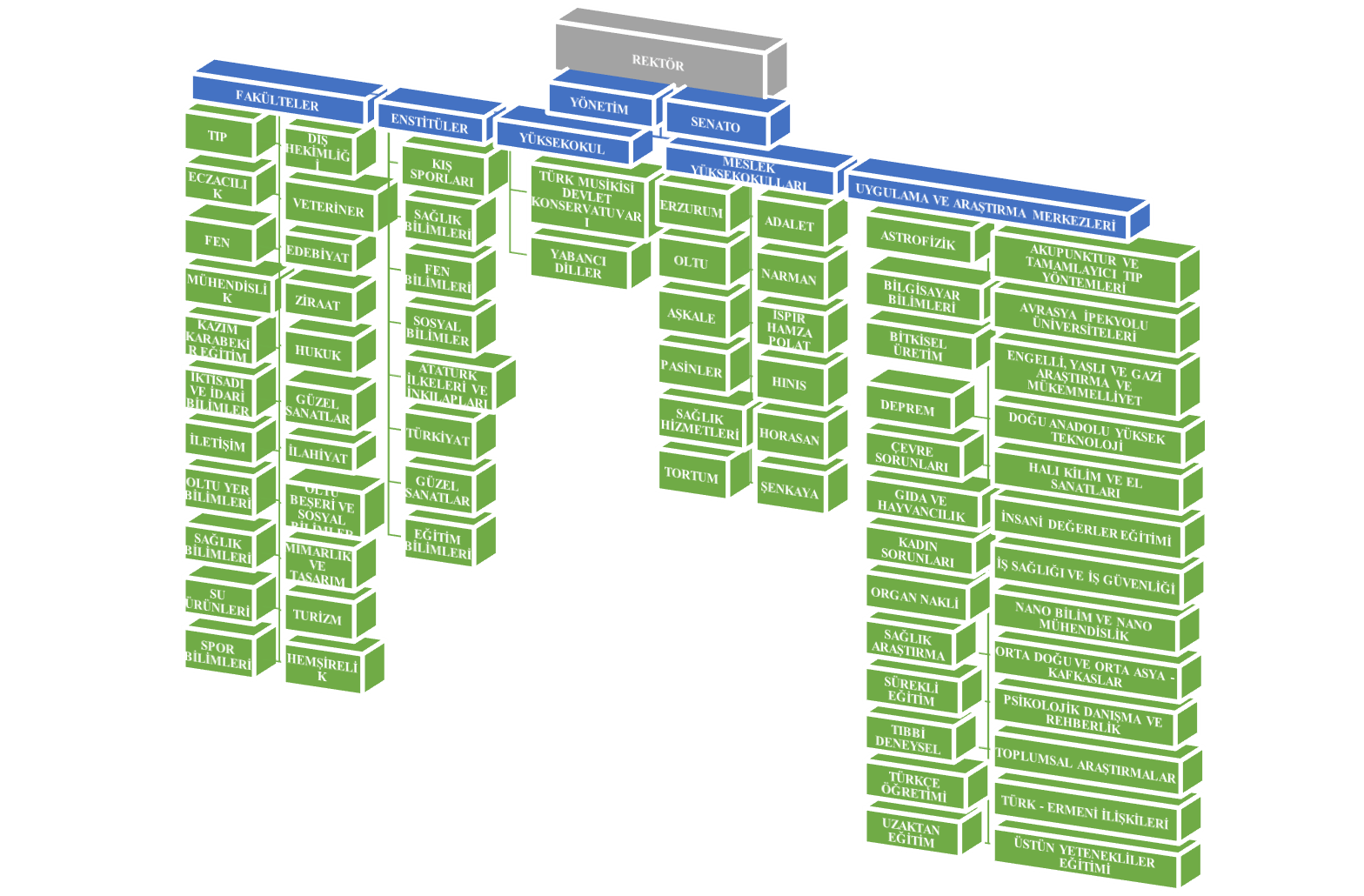                     Üniversitemizin akademik yapısı   KÜTÜPHANE VE DÖKÜMANTASYON  Kütüphane ve Dokümantasyon Daire Başkanlığı, ülkemizin sosyal, kültürel, bilimsel ve ekonomik yönden kalkınmasına katkı sağlayacak olan yetişmiş insan gücünü sağlamak amacıyla öğretim elemanları, öğrenciler, idari personel ve üniversite dışından gelen araştırıcıların eğitim öğretim ve araştırmalarında destek olmak için, basılı ve elektronik ortamdaki bilgiyi seçme, sağlama, düzenleme, hizmete sunma ve koruma işlemlerini yerine getirmektir. Üniversitemiz bütçe olanakları çerçevesinde 2018 yılında 2 adet yeni veri tabanı Elektronik Kütüphane Koleksiyonuna satın alma yolu ile abone olunarak eklenmiştir. Toplam 29 adet veri tabanına satın alma yoluyla abonelik sağlanmıştır. Ulusal Lisans kapsamında EKUAL kanalıyla 18 veri tabanı olmak üzere toplam 47 veri tabanına erişim sağlanmıştır. Satın ve abonelik seçenekleriyle 2018 yılı itibariyle erişilebilen tüm elektronik kaynaklar listesi aşağıda verilmiştir.Bilgi ve Teknolojik Kaynaklar 1. Yazılımlar ve Bilgi Erişim Sistemleri2. Kütüphane Kaynakları1.3- 2018 yılı yatırımlarıyla hedeflenen ve gerçekleşen yatırım ve kapasite artışları:2017/225398 Kanalizasyon Şebekelerinin Temizliği, Görüntülenmesi Ve Kayıp Bacaların Yükseltilmesi Hiz Alım İşi 2017/189495 Atatürk Üni Merkezi Yerleşke ile Pasinler MYO Yerleşkesinde Taş Kaplama ve Bordür Yapım İşi 2017/288067 Atatürk Üniversitesi Merkezi Yerleşkede Muhtelif Yerlerde Asfalt Yapım İşi 2017/596498 Atatürk Üniversitesi Merkezi Yerleşkede Bazı Bölgelerde Otomatik Sulama Yapım İşi 2018/132629 Atatürk Üniversitesi İçme Suyu İsale Hattı Bağlantı Yapım İşi 2017/366044 Atatürk Üniversitesi Kampüsü İçme suyu Şebekesi İnşaatı Yapım İşi 2018/137778 Atatürk Üniversitesi Sınav Merkezi Trafo, Trafo Binası, Jeneratör ve UPS Yapım İşi 2018/179003 Atatürk Üniversitesi Merkezi Yerleşkede Asfalt Yapım İşi 2017/247417 Atatürk Üniversitesi SKS Hizmet Binaları İle Spor Salonları Büyük Onarım İşi2017/320387 Atatürk Üniversitesi Ziraat Fak Gıda Mühendisliğine Ait Binalarda Güçlendirme ve Büyük Onarım işi 2017/270947 Atatürk Üniversitesi Açıköğretim Fakültesi Sınav Merkezi Bina Tadilat İşi 2018/235358 Atatürk Üniversitesi Fen Fakültesi Kimya Bölümü Laboratuvarı Büyük Onarım İşi 2018/252873 Atatürk Üniversitesi Açıköğretim Fakültesi Sınav Merkezi Çevre Güvenlik Duvarı Yapım İşi 2018/274331 A Ü Oltu Yer Bil Fak ile Oltu Beşeri ve Sos Bil Fak Eski Yurt Bin Loj Dön Tad ve Onarım İşi 2018/320337 Turizm Fakültesi Uygulama Oteli Büyük Onarım İşi 2017/342719 Atatürk Üniversitesi Kazım Karabekir Eğitim Fakültesi Binası Projeleri Hizmet Alım İşi2017/627628 Atatürk Üniversitesinde Kurulu Bulunan AVAYA CS 1000 MG Santraline Uyumlu IP Telefon Seti Alım İşi2018/48925 Atatürk Üniversitesi Sağlık Araştırma ve Uygulama Merkezi Müdürlüğüne SeramikAlım İşiGenel Yatırım Uygulama Durumu:Yatırım uygulamalarında karşılaşılan temel sorunlar:           Son yıllarda Bütçe Kanununa konulan maddelerle öz kaynaklarımızdan ödenek ekleme işleminin kısıtlanması, revize işlemlerinde yaşanan sıkıntılar kuruluşların hesaplanabilir ligini ve öngörülebilirliğini kısıtlamaktadır.Özellikle bölgemizde yaşanan yoğun kış şartları ve inşaat mevsiminin kısa olması sebebiyle yatırım ödeneklerinin inşaat sezonu göz önüne alınarak Serbest bırakılması ve yılı itibari ile planlanan ve yayımlanan bütçe ödenekleri üzerinde yıl içerisinde bildirimsiz ani kesintilere gidilmesi özellikle yıllık ihalelerde sıkıntılar yaratmaktadır.Yılı itibari ile planlanan ve yayımlanan bütçe ödenekleri üzerinde yıl içersinde bildirimsiz kesintiye gidilmemesi zorunlu kesintilerde idarelere önceden bildirilmesi özellikle yıl içi ihaleler için kısıtlamaya gidilmemesi hukuki olayları ortadan kaldıracaktır.2-2018 YILI PROJE UYGULAMALARIA-BİLİMSEL ARAŞTIRMA PROJELERİ:1-2018K121650 REKTÖRLÜK BİLİMSEL ARAŞTIRMA PROJELERİ Üniversitemizin fakülte ve yüksekokullarında çalışan Öğretim üyelerinin hazırladıkları bilimsel araştırma projelerine destek vermek amacıyla Hastanenin Döner sermaye gelirlerinin belli bir kısmının tahsis edildiği projeler için 2018 yılında 2.760.000 TL başlangıç ödeneği konulmuş olup yıl içinde 6.373.170,00TL ekleme yapılmış, Toplam 6.892.270,49 TL harcama yapılmıştır. 2-2011K120230 DOĞU ANADOLU GÖZLEMEVİ          2012 yılında bölgemizin en büyüğü olacak gözlemevi için 10.000.000 TL  ödenek konulmuş, bunun 369.000 TL si harcanmıştır. 2013 yılında proje için 1.350.000 TL. 2014 yılında 4.210.000 TL., 2015 yılında 15.933.000 TL., 2016 yılında 16.782,000.TL ve 2017 yılında ise 5.522.843. TL harcanmış, 2018 yılında 5.000.000,00 TL başlangıç ödenegi verilmiş olup 13.380.876,11 TL harcama yapılmıştır.Mercek alımı için ihale işlemi yapılmış ve siparişi verilmiştir.3-2016K121140 DOĞU ANADOLU GÖZLEMEVİ ODAK DÜZLEMİ AYGITLARI VE ADAPTİF OPTİK SİSTEMİ          2016 yılında gözlemevi odak düzlemi aygıtları ve adaptif optik sistemi için 10.000 TL  ödenek konulmuş, bunun 76.000 TL si harcanmıştır. 2016 yılında proje için 20.000.000 TL ek ödenek verilmiştir. 2017 yılında 9.000.000. TL ödenek verilmiş,2018 yılında 15.000.000,00 TL ödenek verilmiş olup  , toplam harcama ise  2.361.064,06 TL olarak gerçekleşmiştir.B-EĞİTİM SEKTÖRÜ:4-1997H031180 DERSLİK VE MERKEZİ BİRİMLER (DAP)	Projeye 2018 yılında 2.320.000 TL kira gelirlerinden ,4.500.000 TL SKS Gelirlerinden 5.170.000 TL bütçeden olmak üzere toplam 11.723.000 TL ödenek verilmiş, yıl içerisinde ise 29.124.779 TL likit karşılığı ödenek eklenmiştir.Toplam 40.847.779,00 Tl ödenekten 40.167.776,61  TL bütçeden harcama yapılmış, döner sermaye gelirlerinden ise 19.112.962,27TL. harcanmıştır. Bu projeden toplam 59.280.738,88 TL harcama yapılmıştır. 5-2008H030960 KAMPUS ALTYAPISIKampus Altyapısı için 2018 yılında 7.500.000 TL başlangıç ödeneği verilmiş, yıl içerisinde 8.523.687 TL likit karşılığı ödenek eklenmiş, bütçeden yıl içerisinde 11.987.757,01TL, döner sermaye gelirlerinden 12.088.330,72 TL harcama yapılmıştır. Yapılan işlerin listesi aşağıda çıkarılmıştır.6-2018H033990 ÇEŞİTLİ ÜNİTELERİN ETÜT PROJESİ(DAP)Bu proje için 2018 yılında 750.000. TL ödenek verilmiş,  yıl içerisinde likit karşılığı olarak 78.756,00 TL ödenek eklenmiştir. Toplam 828.756,00 TL ödenekten 575.250,00 TL harcama yapılmıştır. 7-2018H034260 MUHTELİF İŞLER (DAP)Büyük onarım, Makine Teçhizat ve Bilgi işlem Merkezi Müdürlüğünün lisans kullanım bedelleri için 2018 yılında7.000.000 tl başlangıç ödenegi verilmiş, 7.839.950,93 TL harcama yapılmıştır. Likit karşılığı ödenek olarak 7.038.483,00 TL ödenek eklenmiştir. (Ayrıca döner sermayeden 17.753.652,90 TL harcanmıştır)8-2018H034010 YAYIN ALIMI (DAP)Üniversitemiz Kütüphane ve Dokümantasyon Daire Başkanlığı yayın alımı için, 1.700.000,00 TL ödenek verilmiş, yıl içerisinde likit karşılığı 975.000. TL eklenmiş olup, toplam 2.672.678,56 TL harcama yapılmıştır.C-SPOR SEKTÖRÜ9-2014H050020 AÇIK VE KAPALI SPOR TESİSLERİ (DAP)Bu proje için yıl içerisinde 500.000. TL ödenek verilmiş, yıl içerisinde likit karşılığı 1.923.787 TL eklenmiş olup, toplam 2.423.787 TL ödenekten 2.394.230,78 TL harcama yapılmıştır. D-SAĞLIK SEKTÖRÜ10-2018I001500 MUHTELİF İŞLER (DAP) Bu proje için 2018 yılında 8.328.000. TL  başlangıç ödenegi verilmiş,daha sonra Strateji ve Bütçe Başkanlığınca 3.000.000,00 ek ödenek verilmiştir.Diş Hastanesi ve Araştırma Hastanesi tıbbi cihaz ve makine teçhizat alımı için 8.087.943,40 TL harcama yapılmıştır. 2018 YILI PROJE TAMAMLAMA RAPORLARI2018 YILI KAMU YATIRIMLARI ÖZET TABLOSU (*)Kurum Adı: Atatürk Üniversitesi Yapı İşleri ve Teknik Daire BaşkanlığıBütçe Türü: Özel Bütçe                                          2018 Yılı Fiyatlarıyla, Bin TL(*) Genel Bütçe, Özel Bütçe, KİT, Özelleştirme Kaps. Kur., Döner Sermaye, Mahalli Katkı, Fon, Hibe vs. gibi birden fazla farklı kaynaktan finansman sağlayarak yatırım yürüten kuruluşlar,  bu tabloyu toplam yatırımlar ve  her bir bütçe türü itibarıyla ayrı ayrı hazırlayacaklardır. KADINERKEKTOPLAMÖrgün Öğretim24.37223.92848.300İkinci Öğretim9.7846.06915.853Açık Öğretim141.643184.223325.866Uzaktan Eğitim2.0063.1505.156TOPLAM177.805217.370395.175   Kullanım Alanları           Yazılım / ProgramOtomasyon (İşletim) SistemiYORDAM Kütüphane Otomasyon Bilgi ve Belge Erişim SistemiVeritabanları Toplu Tarama MotoruSUMMON Elektronik Kaynaklar Toplu TaramaKurumsal Arşiv İşletim SistemiDspace Kurumsal Açık Erişim PlatformuKİTS İşletim SistemiKİTS Kütüphaneler Arası İşbirliği Takip SistemiBelge Sağlama İşletim SistemiTÜBESS Türkiye Belge Sağlama ve Ödünç Verme SistemiBelge Yönetim SistemiÜBYS Üniversite Belge Sağlama ve Ödünç Verme SistemiToplam6Basılı Kitap Sayısı                        202.450 AdetYazma Eser Sayısı            1.797 AdetBasılı Dergi5.283 AdetElektronik Kitap Sayısı (Tam Metin)198.460 AdetElektronik Dergi Sayısı (Tam Metin)84.693 AdetElektronik Tez Sayısı (Tam Metin)1.500.000 AdetVeri Tabanı47 AdetTez13.910 AdetHarita7185 AdetGörsel (CD, DVD)2905 AdetTürkçe Kitap SayısıOsmanlıca Kitap Sayısıİngilizce Kitap SayısıDiğer Dillerdeki Kitap Sayısı128.21530.75725.75817.720S.NoVeri tabanı AdıKullanım İstatistiği1ACS (American Chemical Society)16.0862AIP (American Institute Of  Physics)2.8533AMA (American Medical  Association)1.1604APS (American Physical Society)4815ASCE (American Society of Civil  Engineers)9016ASTM Standards and Engineering Digital Library12117BMJ Journals15008CAB AbstractsAbstract9Clinical Key4153810DeepKnowledge (Uzaktan erişim)1951111Drama Online Yeni12Library Thing Book Cover Widget Package582513EBSCOhostDerleme14Emerald Premier e-journal444615HeinOnline421916Hiperkitap921917HukukTürk334418IEEE2500019IOP (Institute of Physics)595620Ithenticate700021JSTOR Archives Journal Content1938822MathSciNet478123MendeleyAtıf24Nature Journals130025Oxford Journals Online OUP904026OVİD - LWW2600027PNAS (Proceedings of The National  Academy of Sciences)59828Project MUSEYeni29Pro Quest Central1967030ProQuest Dissertations and Theses Global724431RSC (Royal Society of Chemisty)1127932SAGE Journals924633ScienceDirect: Subscribed Content34722634Scifinder: (Chemical Abstracts)7090535Scopus (Elsevier)1322936SOBİAD (Sosyal Bilimler Atıf Dizini)339137SPORTDiscus with Full Text147838Springer Link2932739Springer e-books2090840Summon Federe Arama MotoruArama Motoru41Taylor and Francis2800042Thieme - Connect85043TSE (Türk Standartları)18044Turnitin2400045Uptodate1278646Web of ScienceAtıf47Wiley Online Library460301997H031180 PROJE NUMARALI EĞİTİM SEKTÖRÜ 1997H031180 PROJE NUMARALI EĞİTİM SEKTÖRÜ 1997H031180 PROJE NUMARALI EĞİTİM SEKTÖRÜ 1997H031180 PROJE NUMARALI EĞİTİM SEKTÖRÜ 1997H031180 PROJE NUMARALI EĞİTİM SEKTÖRÜ 1997H031180 PROJE NUMARALI EĞİTİM SEKTÖRÜ 1997H031180 PROJE NUMARALI EĞİTİM SEKTÖRÜ 2018 YILI HARCAMA2018 YILI HARCAMA2018 YILI HARCAMA2018 YILI HARCAMA2018 YILI HARCAMA2018 YILI HARCAMA2018 YILI HARCAMASıra 
NoSıra 
NoİKN-İşin AdıBütçeDöner Ser.
(A.Ö.F.)Toplam HarcamaHakedişler İcmali
(KDV Dahil)
(TL)112016/372796 Atatürk Üniversitesi Güzel Sanatlar Fakültesi Atölye Binası Yapım İşi 0,000,000,000,00222017/100548 Atatürk Üniversitesi Merkezi Atölyeler, Araç İşletme ve İdari Binaları Yapım İşi 0,0013.122.094,1913.122.094,197. hak= 2.258.750,18
8. hak= 2.107.102,70
9. hak= 2.112.406,70
10.hak=1.111.389,31
11.hak=1.707.980,00
12.hak=2.064.196,24
13.hak=1.760.269,06332017/160861 Atatürk Üniversitesi Edebiyat Fakültesi Bina Yapım işi 35.719.209,365.990.868,0841.710.077,442. hak= 2.006.726,31
3. hak= 2.566.089,84
4. hak= 3.678.789,03
5. hak= 4.728.681,18
6. hak= 6.768.497,37
7. hak= 5.457.234,26
8. hak= 7.344.151,44
9. hak= 3.169.039,93
10.hak= 5.990.868,08442017/387604 
İletişim Fakültesi Ek Bina Yapım İşi4.448.567,250,004.448.567,252. hak=     209.818,51
3. hak=     735.075,71
4. hak=  1.234.083,54
5. hak=  1.247.259,91
6. hak=    666.494,59
7. hak=   355.835,09TOPLAMTOPLAMTOPLAM40.167.776,6119.112.962,2759.280.738,882008H030960 PROJE NUMARALI ALT YAPI  İŞLERİ 2008H030960 PROJE NUMARALI ALT YAPI  İŞLERİ 2008H030960 PROJE NUMARALI ALT YAPI  İŞLERİ 2008H030960 PROJE NUMARALI ALT YAPI  İŞLERİ 2008H030960 PROJE NUMARALI ALT YAPI  İŞLERİ 2008H030960 PROJE NUMARALI ALT YAPI  İŞLERİ 2018 HARCAMA2018 HARCAMA2018 HARCAMA2018 HARCAMA2018 HARCAMA2018 HARCAMASıra 
NoİKN-İşin AdıBütçe
(TL)Döner Ser.Toplam HarcamaHakkediş İcmali12017/225398 Kanalizasyon Şebekelerinin Temizliği, Görüntülenmesi Ve Kayıp Bacaların Yükseltilmesi Hiz Alım İşi194.854,590,00   194.854,592.K.H.=   194.854,5922017/189495 Atatürk Üni Merkezi Yerleşke ile Pasinler MYO Yerleşkesinde Taş Kaplama ve Bordür Yapım İşi 686.942,460,00   686.942,464.hak.= 289.894,54
5.K.H.= 397.047,9232017/288067 Atatürk Üniversitesi Merkezi Yerleşkede Muhtelif Yerlerde Asfalt Yapım İşi 2.138.926,310,00   2.138.926,313.hak.=    648.953,84
4.hak.=1.461.059,48
5.K.H.=       28.912,9942017/355741 Araşt Hast ve Tıp Fak,Trafo, Jeneratör, Kesintisiz Güç Kaynağı ve Alçak Gerilim Dağıtım Yapım İşi 291.837,400,00   291.837,404.hak.=291.837,4052017/390889
Atatürk Üniversitesi Lojmanları Daire İçi Doğalgaz Dönüşümü ve Su Hatları Yenileme İşi 2.793.310,300,00   2.793.310,301.hak.=    781.622,74
2.hak.=    961.844,07
3.hak.=    462.470,59
4.hak.=    587.372,9062017/416856 Atatürk Üniversitesi Merkez Yerleşkesindeki Yollarda Yatay İşaretleme Yapım İşi442.303,800,00   442.303,802.hak.=    89.550,41
3.k.h..= 352.753,3972017/450955 Atatürk Üniversitesi Kampüs Dahilinde 36 kVA Geçiş, Oto ve Yaya Yolu Aydınlatma Yapım İşi 4.459.924,490,00   4.459.924,491.hak.=   404.214,982.hak.=   931.926,453.hak.=   655.946,874.hak.=   671.522,005.hak.=   871.750,856.hak.=   924.563,3382017/596498 Atatürk Üniversitesi Merkezi Yerleşkede Bazı Bölgelerde Otomatik Sulama Yapım İşi 677.414,920,00   677.414,921.hak.=   377.091,36
2.hak.=   173.409,54
3.K.H.=   126.914,0292018/132629 
Atatürk Üniversitesi İçme Suyu İsale Hattı Bağlantı Yapım İşi 219.918,230,00   219.918,231.hak.=   144.786,00
2.hak.=     75.132,23102017/478278 Atatürk Üniversitesi Isı Merkezine Ait Teshin Kanalları (Galeri Kanal) Yapım İşi2017/480122 0,00   5.285.348,63   5.285.348,631.hak.=  1.299.478,68
2.hak.=  2.125.408,87
3.hak.=  1.860.461,08112017/366044 Atatürk Üniversitesi Kampüsü İçme suyu Şebekesi İnşaatı Yapım İşi 0,00   117.419,44   117.419,443.K.H.=   117.419,44122018/137778 Atatürk Üniversitesi Sınav Merkezi Trafo, Trafo Binası, Jeneratör ve UPS Yapım İşi 0,00   2.254.592,00   2.254.592,001.hak.=      441.187,94
2.hak.=  1.110.859,79
3.hak.=      433.469,84
4.K.H.=      269.074,43132018/179003 Atatürk Üniversitesi Merkezi Yerleşkede Asfalt Yapım İşi 0,00   2.031.964,02   2.031.964,021.hak.= 1.409.449,34
2.K.H.=     622.514,68142018/2016207 Atatürk Üniversitesi Kampüsünde Taş Kaplama ve Bordür Yapım İşi 0,00   1.708.622,51   1.708.622,511.hak.=  503.994,192.hak.=  627.706,893.hak.=  576.921,43152018/303981 Mimarlık ve Tasarım Fakültesi Yapısal Peyzaj ve Otomatik Sulama Yapım İşi 0,00   516.647,29   516.647,291.hak.=  284.773,22
2.hak.=  231.874,07TOPLAMTOPLAM11.905.432,5011.914.593,89   23.820.026,39   DOĞRUDAN TEMİN YOLUYLA YAPILAN HARCAMALARDOĞRUDAN TEMİN YOLUYLA YAPILAN HARCAMALARDOĞRUDAN TEMİN YOLUYLA YAPILAN HARCAMALARDOĞRUDAN TEMİN YOLUYLA YAPILAN HARCAMALARDOĞRUDAN TEMİN YOLUYLA YAPILAN HARCAMALARDOĞRUDAN TEMİN YOLUYLA YAPILAN HARCAMALAR1Üniversitemiz Yerleşkesindeki yolların tamiri için 10 ton soğuk asfalt yama malzemesi alımı5.664,000,005.664,002Üniversitemiz lojmanlar bölgesi güneyine yapılacak olan lise binası inşaatı için inşaat süresince iş makineleri tarafından kullanılacak olan yolun yapımı ile ilgili 5 kalemlik iş alımı76.660,510,0076.660,513Üniversitemiz lojmanlar bölgesindeki yürüme yollarının onarımı ile ilgili 3 kalemlik iş alımı (işçilik + malzeme)79.055,9979.055,994Üniversitemiz Yerleşkesindeki yürüme yolları döşeme ve bordür taşlarının onarımları
için gerekli olan 600 torba çimento alımı7.596,847.596,845Ün. Yerleşkesindeki yürüme yolları döşeme ve bordür taşlarının onarımları için kum alımı8.260,008.260,006Üniversitemiz lojmanları içerisindeki yürüme yollarında döşeme ve bordür taşlarının
onarımı için gerekli olan 4 kalem malzeme (taş) alımı78.824,0078.824,00TOPLAMTOPLAM82.324,51173.736,83256.061,342018H033990 PROJE NUMARALI ÇEŞİTLİ ÜNİTELERİN ETÜD PROJESİ  İŞLERİ 2018H033990 PROJE NUMARALI ÇEŞİTLİ ÜNİTELERİN ETÜD PROJESİ  İŞLERİ 2018H033990 PROJE NUMARALI ÇEŞİTLİ ÜNİTELERİN ETÜD PROJESİ  İŞLERİ 2018H033990 PROJE NUMARALI ÇEŞİTLİ ÜNİTELERİN ETÜD PROJESİ  İŞLERİ 2018H033990 PROJE NUMARALI ÇEŞİTLİ ÜNİTELERİN ETÜD PROJESİ  İŞLERİ 2018H033990 PROJE NUMARALI ÇEŞİTLİ ÜNİTELERİN ETÜD PROJESİ  İŞLERİ 2018 HARCAMA2018 HARCAMA2018 HARCAMA2018 HARCAMA2018 HARCAMA2018 HARCAMASıra 
NoİKN-İşin AdıBütçe
(TL)Döner Ser.Toplam HarcamaHakkediş İcmali12017/342719 
Atatürk Üniversitesi Kazım Karabekir Eğitim Fakültesi Binası Projeleri Hizmet Alım İşi348.690,00348.690,001.hak.=  348.690,00ToplamToplam348.690,00348.690,00DOĞRUDAN TEMİN YOLUYLA YAPILAN HARCAMALARDOĞRUDAN TEMİN YOLUYLA YAPILAN HARCAMALARDOĞRUDAN TEMİN YOLUYLA YAPILAN HARCAMALARDOĞRUDAN TEMİN YOLUYLA YAPILAN HARCAMALARDOĞRUDAN TEMİN YOLUYLA YAPILAN HARCAMALARDOĞRUDAN TEMİN YOLUYLA YAPILAN HARCAMALAR1Atatürk Üniversitesi Kentsel Tasarım Projesi Yapımı ile ilgili hizmet alımı 3.ve 4. Hakediş 191.160,000,00191.160,002Üniversitemiz Turizm Otelcilik Fakültesi Otel Binası Projesi ile ilgili hizmet alımı35.400,000,0035.400,00Toplam Toplam 226.560,000,00226.560,00   2018H034260 NUMARALI BÜYÜK ONARIM  İŞLERİ2018H034260 NUMARALI BÜYÜK ONARIM  İŞLERİ2018H034260 NUMARALI BÜYÜK ONARIM  İŞLERİ2018H034260 NUMARALI BÜYÜK ONARIM  İŞLERİ2018H034260 NUMARALI BÜYÜK ONARIM  İŞLERİ2018H034260 NUMARALI BÜYÜK ONARIM  İŞLERİ2018 HARCAMA2018 HARCAMA2018 HARCAMA2018 HARCAMA2018 HARCAMA2018 HARCAMASıra 
NoİKN-İşin Adı BütçeDöner Ser.Toplam HarcamaHakkedişler İcmali12017/247417 Atatürk Üniversitesi SKS Hizmet Binaları İle Spor Salonları Büyük Onarım İşi14.298,000,00   14.298,00   5.K.H.=   14.298,0022017/320387 
Atatürk Üniversitesi Ziraat Fak Gıda Mühendisliğine Ait Binalarda Güçlendirme ve Büyük Onarım işi 4.377.324,570,00   4.377.324,57   2.Hak=    854.740,93
3.Hak= 1.508.832,17
4.Hak= 1.195.555,14
5.Hak=     526.665,16
6.K.H.=     291,531,3732018/66419 
Atatürk Üniversitesi İletişim Fakültesi Büyük Onarım İşi 1.014.129,510,00   1.014.129,51   1.Hak= 224.561,42
2.Hak= 511.894,23
3.Hak= 277.673,8742017/270947 Atatürk Üniversitesi Açıköğretim Fakültesi Sınav Merkezi Bina Tadilat İşi 0,00   18.627,1118.627,11   4.K.H.=    18.627,1152017/282781 Atatürk Üniversitesi Manej Tesisi Tadilat İşi 0,00   0,00   0,00   62018/117885  Atatürk Üniversitesi 2 Kısım Hobi Bahçesi Yapım İşi 0,00   1.509.197,111.509.197,11   1.hak.=   855.339,17
2.hak.=   517.208,16
3.K.H..=   136.649,7872018/182540 Atatürk Üniversitesi Isı Merkezine Bağlı Eşanjör Dairelerinde Onarım ve Yenileme İşi 0,00   1.037.611,031.037.611,03   1.hak.=   511.308,70
2.hak.=   235.859,40
3.K.H.=   290.442,9382018/186104 Atatürk Üniversitesi Veterinerlik Fakültesi Büyük Onarım İşi 0,00   1.251.859,481.251.859,48   1.hak..=   318.231,06
2.hak..=   603.354,69
3.K.H.  =   330.273,7392018/196999 
Atatürk Üniversitesi Merkezi Yerleşkede Bulunan Çeşitli Birimlerde Büyük Onarım İşi 0,00   3.217.732,003.217.732,00   1.hak..=   2.006.250,82
2.hak..=      830.586,72
3.hak..=      180.982,97
4.hak..=      199.911,49102018/235358 Atatürk Üniversitesi Fen Fakültesi Kimya Bölümü Laboratuvarı Büyük Onarım İşi 0,00   1.397.993,951.397.993,95   1.Hak=    145.005,83
2.Hak=    747.919,93
3.K.H.=    505.068,19112018/252873 Atatürk Üniversitesi Açıköğretim Fakültesi Sınav Merkezi Çevre Güvenlik Duvarı Yapım İşi 0,00   1.417.643,251.417.643,25   1.Hak=    531.630,99
2.Hak=    493.909,12
3.Hak=    264.430,83
4.K.H.=    127.672,31122018/274331 A Ü Oltu Yer Bil Fak ile Oltu Beşeri ve Sos Bil Fak Eski Yurt Bin Loj Dön Tad ve Onr İşi 0,00   1.272.290,781.272.290,78   1.Hak=    383.198,63
2.Hak=    729.366,17
3.K.H.=    159.725,98132018/279078 Atatürk Üniversitesi Muhtelif Yerlerde İhata Duvarı Yapım İşi0,00   1.583.938,071.583.938,07   142018/310635 Atatürk Üniversitesi Sağlık Araştırma ve Uygulama Merkezi Müdürlüğüne Ait Binalarda Büyük Onarım İşi 0,00   2.990.302,322.990.302,32   1.Hak=    735.874,62
2.Hak=    969.775,06
3.Hak= 1.284.652,64152018/320337 Turizm Fakültesi Uygulama Oteli Büyük Onarım İşi 0,00   890.479,29890.479,29   1.Hak=    402.198,75
2.Hak=    488.280,54162018/437464 Gıda Mühendisliği Bölümü Laboratuvar ile Süt ve Ekmek Fabrikaları Bloklarında Büyük Onarım İşi 0,00   831.093,19831.093,19   1.Hak=   831.093,19172018/467825 Fen Fakültesi Ek Binaları Matematik Bölümü Büyük Onarım İşi 0,00   215.343,45215.343,45   1.Hak=   215.343,45ToplamToplam5.405.752,0817.634.111,03   23.039.863,11   DOĞRUDAN TEMİN YOLUYLA YAPILAN HARCAMALARDOĞRUDAN TEMİN YOLUYLA YAPILAN HARCAMALARDOĞRUDAN TEMİN YOLUYLA YAPILAN HARCAMALARDOĞRUDAN TEMİN YOLUYLA YAPILAN HARCAMALARDOĞRUDAN TEMİN YOLUYLA YAPILAN HARCAMALARDOĞRUDAN TEMİN YOLUYLA YAPILAN HARCAMALAR1Üniversitemiz Mühendislik Fakültesi ile İlahiyat Fakültesi arasında yer alan havuzların tabanının seramik karo kaplama yapılması işi74.835,600,00   74.835,602Üniversitemiz Yayın Müdürlüğüne tahsis edilen Okuma Salonu onarımları ve Konuk Evi 2 Kış Bahçesi havalandırma tesisatı yapımı ile ilgili 37 kalemlik iş alımı71.504,170,00   71.504,173Atatürk Üniversitesi Rektörlük Binası Proje Ofisinin Tadilatı ile ilgili 58 kalemlik büyük onarım işi77.363,500,00   77.363,504Üniversitemiz Sağlık Bilimleri Fakültesi onarımları ile ilgili 40 kalemlik iş alımı69.273,160,00   69.273,165Sıtkı Süreyya Alp Öğrenci Yurdu Konferans Salonu ve Fitness Salonu İle İlgili 43 Kalemlik Büyük Onarım İşi 0,0074.896,35   74.896,3562018 yılı içerisinde Üniversitemizin çeşitli birimleri için teras, çatı onarımı ve yalıtım
ile ilgili iş alımı0,0044.645,52   44.645,52Toplam Toplam 292.976,43119.541,87   412.518,302014H050020 PROJE NUMARALI SPOR SEKTÖRÜ 2014H050020 PROJE NUMARALI SPOR SEKTÖRÜ 2014H050020 PROJE NUMARALI SPOR SEKTÖRÜ 2014H050020 PROJE NUMARALI SPOR SEKTÖRÜ 2014H050020 PROJE NUMARALI SPOR SEKTÖRÜ 2014H050020 PROJE NUMARALI SPOR SEKTÖRÜ 2018 HARCAMA2018 HARCAMA2018 HARCAMA2018 HARCAMA2018 HARCAMA2018 HARCAMASıra 
NoİKN-İşin AdıBütçe
(TL)Döner Ser.Toplam Harcama2018 Hakkedişler İcmali1Atatürk Üniversitesi 
Yarı Olimpik Kapalı Yüzme Havuzu İkmal İnşaatı Yapım İşi 2.394.230,780,002.394.230,782.Hak.=327.395,18
3.Hak.=308.191,96
4.Hak.=524.093,86
5.Hak.=417.708,78
6.Hak.=598.652,15
7.Hak.=218.188,82Genel ToplamGenel Toplam2.394.230,780,002.394.230,78Projenin Yatırım Programı Parametreleri (***)Projenin Yatırım Programı Parametreleri (***)Projenin Yatırım Programı Parametreleri (***)Projenin Yatırım Programı Parametreleri (***)Projenin Yatırım Programı Parametreleri (***)Projenin Yatırım Programı Parametreleri (***)Projenin Yatırım Programı Parametreleri (***)Projenin Yatırım Programı Parametreleri (***)Projenin Yatırım Programı Parametreleri (***)Projenin Yatırım Programı Parametreleri (***)Projenin Yatırım Programı Parametreleri (***)Yatırım Programına Alınış DeğerleriYatırım Programına Alınış DeğerleriYatırım Programına Alınış DeğerleriYatırım Programına Alınış DeğerleriRevize Edilmiş Son DeğerlerRevize Edilmiş Son DeğerlerRevize Edilmiş Son DeğerlerRevize Edilmiş Son DeğerlerRevize Edilmiş Son DeğerlerRevize Edilmiş Son DeğerlerProje No 2008H0309602008H0309602008H0309602008H030960Proje AdıKampüs Alt Yapısı (DAP) Kampüs Alt Yapısı (DAP) Kampüs Alt Yapısı (DAP) Kampüs Alt Yapısı (DAP) Sektör/AltsektörEğitim-Yüksek ÖğretimEğitim-Yüksek ÖğretimEğitim-Yüksek ÖğretimEğitim-Yüksek ÖğretimProje AmacıProje Yeri ErzurumErzurumErzurumErzurumKarakteristiği2017/189495 Atatürk Üni Merkezi Yerleşke ile Pasinler MYO Yerleşkesinde Taş Kaplama ve Bordür Yapım İşi2017/189495 Atatürk Üni Merkezi Yerleşke ile Pasinler MYO Yerleşkesinde Taş Kaplama ve Bordür Yapım İşi2017/189495 Atatürk Üni Merkezi Yerleşke ile Pasinler MYO Yerleşkesinde Taş Kaplama ve Bordür Yapım İşi2017/189495 Atatürk Üni Merkezi Yerleşke ile Pasinler MYO Yerleşkesinde Taş Kaplama ve Bordür Yapım İşiFiziki HedefiBaşlama-Bitiş Tarihi16.06.2017-18.10.201816.06.2017-18.10.201816.06.2017-18.10.201816.06.2017-18.10.2018Proje Sözleşmesi Tarihi12.06.201712.06.201712.06.2017Sözleşme İhale BedeliSözleşme İhale BedeliSözleşme İhale BedeliSözleşme İhale BedeliSözleşme İhale Bedeli2.3333.333,332.3333.333,33Proje Tutarı (Maliyeti)DışDışToplam(*) KamulaştırmaKamulaştırmaDışToplam(*)Toplam(*)Toplam(*)Kamulaştırma2.339.871,062.318.851,70Yıllar İtibarıyla Yapılan Harcama(**)Yıllar İtibarıyla Yapılan Harcama(**)Yıllar İtibarıyla Yapılan Harcama(**)Yıllar İtibarıyla Yapılan Harcama(**)Yıllar İtibarıyla Yapılan Harcama(**)Yıllar İtibarıyla Yapılan Harcama(**)Yıllar İtibarıyla Yapılan Harcama(**)Yıllar İtibarıyla Yapılan Harcama(**)Yıllar İtibarıyla Yapılan Harcama(**)Yıllar İtibarıyla Yapılan Harcama(**)Yıllar İtibarıyla Yapılan Harcama(**)Cari FiyatlarlaCari FiyatlarlaCari FiyatlarlaCari Fiyatlarla2018 Yılı Fiyatlarıyla2018 Yılı Fiyatlarıyla2018 Yılı Fiyatlarıyla2018 Yılı Fiyatlarıyla2018 Yılı Fiyatlarıyla2018 Yılı FiyatlarıylaDışToplam(*) Toplam(*) KamulaştırmaKamulaştırmaDışToplam(*)Toplam(*)Toplam(*)KamulaştırmaPrograma Alındığı Yıl (2017)20171.652.928,601.652.928,601.778.551,171.778.551,171.778.551,172018686.942,46686.942,46686.942,46686.942,46686.942,46Ulaşılan Sonuçlar, Karşılaşılan Sorunlar, Getirilen Çözümler, Çıkarılan DerslerUlaşılan Sonuçlar, Karşılaşılan Sorunlar, Getirilen Çözümler, Çıkarılan DerslerUlaşılan Sonuçlar, Karşılaşılan Sorunlar, Getirilen Çözümler, Çıkarılan DerslerUlaşılan Sonuçlar, Karşılaşılan Sorunlar, Getirilen Çözümler, Çıkarılan DerslerUlaşılan Sonuçlar, Karşılaşılan Sorunlar, Getirilen Çözümler, Çıkarılan DerslerUlaşılan Sonuçlar, Karşılaşılan Sorunlar, Getirilen Çözümler, Çıkarılan DerslerUlaşılan Sonuçlar, Karşılaşılan Sorunlar, Getirilen Çözümler, Çıkarılan DerslerUlaşılan Sonuçlar, Karşılaşılan Sorunlar, Getirilen Çözümler, Çıkarılan DerslerUlaşılan Sonuçlar, Karşılaşılan Sorunlar, Getirilen Çözümler, Çıkarılan DerslerUlaşılan Sonuçlar, Karşılaşılan Sorunlar, Getirilen Çözümler, Çıkarılan DerslerUlaşılan Sonuçlar, Karşılaşılan Sorunlar, Getirilen Çözümler, Çıkarılan DerslerProjenin Çıktısı/Sonucu(Ürünü)Projeden Beklenen ve Elde Edilen FaydalarProjenin Kalkınma Eksenleri ve SektörelPlan Hedefleriyle İlişkisi ve KatkısıYapılan İşler, Uygulamada Karşılaşılan Sorunlar,  Nedenleri ve Nasıl ÇözüldüğüGeleceğe İlişkin Çıkarılan DerslerProjenin Yatırım Programı Parametreleri (***)Projenin Yatırım Programı Parametreleri (***)Projenin Yatırım Programı Parametreleri (***)Projenin Yatırım Programı Parametreleri (***)Projenin Yatırım Programı Parametreleri (***)Projenin Yatırım Programı Parametreleri (***)Projenin Yatırım Programı Parametreleri (***)Projenin Yatırım Programı Parametreleri (***)Projenin Yatırım Programı Parametreleri (***)Projenin Yatırım Programı Parametreleri (***)Projenin Yatırım Programı Parametreleri (***)Yatırım Programına Alınış DeğerleriYatırım Programına Alınış DeğerleriYatırım Programına Alınış DeğerleriYatırım Programına Alınış DeğerleriRevize Edilmiş Son DeğerlerRevize Edilmiş Son DeğerlerRevize Edilmiş Son DeğerlerRevize Edilmiş Son DeğerlerRevize Edilmiş Son DeğerlerRevize Edilmiş Son DeğerlerProje No 2008H0309602008H0309602008H0309602008H030960Proje AdıKampüs Alt Yapısı (DAP) Kampüs Alt Yapısı (DAP) Kampüs Alt Yapısı (DAP) Kampüs Alt Yapısı (DAP) Sektör/AltsektörEğitim-Yüksek ÖğretimEğitim-Yüksek ÖğretimEğitim-Yüksek ÖğretimEğitim-Yüksek ÖğretimProje AmacıProje Yeri ErzurumErzurumErzurumErzurumKarakteristiği2017/288067 Atatürk Üniversitesi Merkezi Yerleşkede Muhtelif Yerlerde Asfalt Yapım İşi2017/288067 Atatürk Üniversitesi Merkezi Yerleşkede Muhtelif Yerlerde Asfalt Yapım İşi2017/288067 Atatürk Üniversitesi Merkezi Yerleşkede Muhtelif Yerlerde Asfalt Yapım İşi2017/288067 Atatürk Üniversitesi Merkezi Yerleşkede Muhtelif Yerlerde Asfalt Yapım İşiFiziki HedefiBaşlama-Bitiş Tarihi01.08.2017-31.07.201801.08.2017-31.07.201801.08.2017-31.07.201801.08.2017-31.07.2018Proje Sözleşmesi Tarihi28.07.201728.07.201728.07.2017Sözleşme İhale BedeliSözleşme İhale BedeliSözleşme İhale BedeliSözleşme İhale BedeliSözleşme İhale Bedeli3.989.009,663.989.009,66Proje Tutarı (Maliyeti)DışDışToplam(*) KamulaştırmaKamulaştırmaDışToplam(*)Toplam(*)Toplam(*)Kamulaştırma5.647.845,625.647.845,62Yıllar İtibarıyla Yapılan Harcama(**)Yıllar İtibarıyla Yapılan Harcama(**)Yıllar İtibarıyla Yapılan Harcama(**)Yıllar İtibarıyla Yapılan Harcama(**)Yıllar İtibarıyla Yapılan Harcama(**)Yıllar İtibarıyla Yapılan Harcama(**)Yıllar İtibarıyla Yapılan Harcama(**)Yıllar İtibarıyla Yapılan Harcama(**)Yıllar İtibarıyla Yapılan Harcama(**)Yıllar İtibarıyla Yapılan Harcama(**)Yıllar İtibarıyla Yapılan Harcama(**)Cari FiyatlarlaCari FiyatlarlaCari FiyatlarlaCari Fiyatlarla2018 Yılı Fiyatlarıyla2018 Yılı Fiyatlarıyla2018 Yılı Fiyatlarıyla2018 Yılı Fiyatlarıyla2018 Yılı Fiyatlarıyla2018 Yılı FiyatlarıylaDışToplam(*) Toplam(*) KamulaştırmaKamulaştırmaDışToplam(*)Toplam(*)Toplam(*)KamulaştırmaPrograma Alındığı Yıl (2017)20173.508.919,313.508.919,313.775.597,183.775.597,183.775.597,1820182.138.926,312.138.926,312.138.926,312.138.926,312.138.926,31Ulaşılan Sonuçlar, Karşılaşılan Sorunlar, Getirilen Çözümler, Çıkarılan DerslerUlaşılan Sonuçlar, Karşılaşılan Sorunlar, Getirilen Çözümler, Çıkarılan DerslerUlaşılan Sonuçlar, Karşılaşılan Sorunlar, Getirilen Çözümler, Çıkarılan DerslerUlaşılan Sonuçlar, Karşılaşılan Sorunlar, Getirilen Çözümler, Çıkarılan DerslerUlaşılan Sonuçlar, Karşılaşılan Sorunlar, Getirilen Çözümler, Çıkarılan DerslerUlaşılan Sonuçlar, Karşılaşılan Sorunlar, Getirilen Çözümler, Çıkarılan DerslerUlaşılan Sonuçlar, Karşılaşılan Sorunlar, Getirilen Çözümler, Çıkarılan DerslerUlaşılan Sonuçlar, Karşılaşılan Sorunlar, Getirilen Çözümler, Çıkarılan DerslerUlaşılan Sonuçlar, Karşılaşılan Sorunlar, Getirilen Çözümler, Çıkarılan DerslerUlaşılan Sonuçlar, Karşılaşılan Sorunlar, Getirilen Çözümler, Çıkarılan DerslerUlaşılan Sonuçlar, Karşılaşılan Sorunlar, Getirilen Çözümler, Çıkarılan DerslerProjenin Çıktısı/Sonucu(Ürünü)Projeden Beklenen ve Elde Edilen FaydalarProjenin Kalkınma Eksenleri ve SektörelPlan Hedefleriyle İlişkisi ve KatkısıYapılan İşler, Uygulamada Karşılaşılan Sorunlar,  Nedenleri ve Nasıl ÇözüldüğüGeleceğe İlişkin Çıkarılan DerslerProjenin Yatırım Programı Parametreleri (***)Projenin Yatırım Programı Parametreleri (***)Projenin Yatırım Programı Parametreleri (***)Projenin Yatırım Programı Parametreleri (***)Projenin Yatırım Programı Parametreleri (***)Projenin Yatırım Programı Parametreleri (***)Projenin Yatırım Programı Parametreleri (***)Projenin Yatırım Programı Parametreleri (***)Projenin Yatırım Programı Parametreleri (***)Projenin Yatırım Programı Parametreleri (***)Projenin Yatırım Programı Parametreleri (***)Yatırım Programına Alınış DeğerleriYatırım Programına Alınış DeğerleriYatırım Programına Alınış DeğerleriYatırım Programına Alınış DeğerleriRevize Edilmiş Son DeğerlerRevize Edilmiş Son DeğerlerRevize Edilmiş Son DeğerlerRevize Edilmiş Son DeğerlerRevize Edilmiş Son DeğerlerRevize Edilmiş Son DeğerlerProje No 2008H0309602008H0309602008H0309602008H030960Proje AdıKampüs Alt Yapısı (DAP) Kampüs Alt Yapısı (DAP) Kampüs Alt Yapısı (DAP) Kampüs Alt Yapısı (DAP) Sektör/AltsektörEğitim-Yüksek ÖğretimEğitim-Yüksek ÖğretimEğitim-Yüksek ÖğretimEğitim-Yüksek ÖğretimProje AmacıProje Yeri ErzurumErzurumErzurumErzurumKarakteristiği2017/366044 Atatürk Üniversitesi Kampüsü İçme suyu Şebekesi İnşaatı Yapım İşi2017/366044 Atatürk Üniversitesi Kampüsü İçme suyu Şebekesi İnşaatı Yapım İşi2017/366044 Atatürk Üniversitesi Kampüsü İçme suyu Şebekesi İnşaatı Yapım İşi2017/366044 Atatürk Üniversitesi Kampüsü İçme suyu Şebekesi İnşaatı Yapım İşiFiziki HedefiBaşlama-Bitiş Tarihi18.09.2017-14.05.201818.09.2017-14.05.201818.09.2017-14.05.201818.09.2017-14.05.2018Proje Sözleşmesi Tarihi14.09.201714.09.201714.09.2017Sözleşme İhale BedeliSözleşme İhale BedeliSözleşme İhale BedeliSözleşme İhale BedeliSözleşme İhale Bedeli509.093,00509.093,00Proje Tutarı (Maliyeti)DışDışToplam(*) KamulaştırmaKamulaştırmaDışToplam(*)Toplam(*)Toplam(*)Kamulaştırma700.385,60700.385,60Yıllar İtibarıyla Yapılan Harcama(**)Yıllar İtibarıyla Yapılan Harcama(**)Yıllar İtibarıyla Yapılan Harcama(**)Yıllar İtibarıyla Yapılan Harcama(**)Yıllar İtibarıyla Yapılan Harcama(**)Yıllar İtibarıyla Yapılan Harcama(**)Yıllar İtibarıyla Yapılan Harcama(**)Yıllar İtibarıyla Yapılan Harcama(**)Yıllar İtibarıyla Yapılan Harcama(**)Yıllar İtibarıyla Yapılan Harcama(**)Yıllar İtibarıyla Yapılan Harcama(**)Cari FiyatlarlaCari FiyatlarlaCari FiyatlarlaCari Fiyatlarla2018 Yılı Fiyatlarıyla2018 Yılı Fiyatlarıyla2018 Yılı Fiyatlarıyla2018 Yılı Fiyatlarıyla2018 Yılı Fiyatlarıyla2018 Yılı FiyatlarıylaDışToplam(*) Toplam(*) KamulaştırmaKamulaştırmaDışToplam(*)Toplam(*)Toplam(*)KamulaştırmaPrograma Alındığı Yıl (2017)2017582.966,16582.966,16627.271,59627.271,59627.271,592018117.419,44117.419,44117.419,44117.419,44117.419,44Ulaşılan Sonuçlar, Karşılaşılan Sorunlar, Getirilen Çözümler, Çıkarılan DerslerUlaşılan Sonuçlar, Karşılaşılan Sorunlar, Getirilen Çözümler, Çıkarılan DerslerUlaşılan Sonuçlar, Karşılaşılan Sorunlar, Getirilen Çözümler, Çıkarılan DerslerUlaşılan Sonuçlar, Karşılaşılan Sorunlar, Getirilen Çözümler, Çıkarılan DerslerUlaşılan Sonuçlar, Karşılaşılan Sorunlar, Getirilen Çözümler, Çıkarılan DerslerUlaşılan Sonuçlar, Karşılaşılan Sorunlar, Getirilen Çözümler, Çıkarılan DerslerUlaşılan Sonuçlar, Karşılaşılan Sorunlar, Getirilen Çözümler, Çıkarılan DerslerUlaşılan Sonuçlar, Karşılaşılan Sorunlar, Getirilen Çözümler, Çıkarılan DerslerUlaşılan Sonuçlar, Karşılaşılan Sorunlar, Getirilen Çözümler, Çıkarılan DerslerUlaşılan Sonuçlar, Karşılaşılan Sorunlar, Getirilen Çözümler, Çıkarılan DerslerUlaşılan Sonuçlar, Karşılaşılan Sorunlar, Getirilen Çözümler, Çıkarılan DerslerProjenin Çıktısı/Sonucu(Ürünü)Projeden Beklenen ve Elde Edilen FaydalarProjenin Kalkınma Eksenleri ve SektörelPlan Hedefleriyle İlişkisi ve KatkısıYapılan İşler, Uygulamada Karşılaşılan Sorunlar,  Nedenleri ve Nasıl ÇözüldüğüGeleceğe İlişkin Çıkarılan DerslerProjenin Yatırım Programı Parametreleri (***)Projenin Yatırım Programı Parametreleri (***)Projenin Yatırım Programı Parametreleri (***)Projenin Yatırım Programı Parametreleri (***)Projenin Yatırım Programı Parametreleri (***)Projenin Yatırım Programı Parametreleri (***)Projenin Yatırım Programı Parametreleri (***)Projenin Yatırım Programı Parametreleri (***)Projenin Yatırım Programı Parametreleri (***)Projenin Yatırım Programı Parametreleri (***)Projenin Yatırım Programı Parametreleri (***)Yatırım Programına Alınış DeğerleriYatırım Programına Alınış DeğerleriYatırım Programına Alınış DeğerleriYatırım Programına Alınış DeğerleriRevize Edilmiş Son DeğerlerRevize Edilmiş Son DeğerlerRevize Edilmiş Son DeğerlerRevize Edilmiş Son DeğerlerRevize Edilmiş Son DeğerlerRevize Edilmiş Son DeğerlerProje No 2008H0309602008H0309602008H0309602008H030960Proje AdıKampüs Alt Yapısı (DAP) Kampüs Alt Yapısı (DAP) Kampüs Alt Yapısı (DAP) Kampüs Alt Yapısı (DAP) Sektör/AltsektörEğitim-Yüksek ÖğretimEğitim-Yüksek ÖğretimEğitim-Yüksek ÖğretimEğitim-Yüksek ÖğretimProje AmacıProje Yeri ErzurumErzurumErzurumErzurumKarakteristiği2017/416856 Atatürk Üniversitesi Merkez Yerleşkesindeki Yollarda Yatay İşaretleme Yapım İşi2017/416856 Atatürk Üniversitesi Merkez Yerleşkesindeki Yollarda Yatay İşaretleme Yapım İşi2017/416856 Atatürk Üniversitesi Merkez Yerleşkesindeki Yollarda Yatay İşaretleme Yapım İşi2017/416856 Atatürk Üniversitesi Merkez Yerleşkesindeki Yollarda Yatay İşaretleme Yapım İşiFiziki HedefiBaşlama-Bitiş Tarihi03.10.2017-02.10.2018                         03.10.2017-02.10.2018                         03.10.2017-02.10.2018                         03.10.2017-02.10.2018                         Proje Sözleşmesi Tarihi02.10.201702.10.201702.10.2017Sözleşme İhale BedeliSözleşme İhale BedeliSözleşme İhale BedeliSözleşme İhale BedeliSözleşme İhale Bedeli449.877,38449.877,38Proje Tutarı (Maliyeti)DışDışToplam(*) KamulaştırmaKamulaştırmaDışToplam(*)Toplam(*)Toplam(*)Kamulaştırma535.424,85535.424,85Yıllar İtibarıyla Yapılan Harcama(**)Yıllar İtibarıyla Yapılan Harcama(**)Yıllar İtibarıyla Yapılan Harcama(**)Yıllar İtibarıyla Yapılan Harcama(**)Yıllar İtibarıyla Yapılan Harcama(**)Yıllar İtibarıyla Yapılan Harcama(**)Yıllar İtibarıyla Yapılan Harcama(**)Yıllar İtibarıyla Yapılan Harcama(**)Yıllar İtibarıyla Yapılan Harcama(**)Yıllar İtibarıyla Yapılan Harcama(**)Yıllar İtibarıyla Yapılan Harcama(**)Cari FiyatlarlaCari FiyatlarlaCari FiyatlarlaCari Fiyatlarla2018 Yılı Fiyatlarıyla2018 Yılı Fiyatlarıyla2018 Yılı Fiyatlarıyla2018 Yılı Fiyatlarıyla2018 Yılı Fiyatlarıyla2018 Yılı FiyatlarıylaDışToplam(*) Toplam(*) KamulaştırmaKamulaştırmaDışToplam(*)Toplam(*)Toplam(*)KamulaştırmaPrograma Alındığı Yıl (2017)201793.121,0593.121,05100.198,25100.198,25100.198,252018442.303,80442.303,80442.303,80442.303,80442.303,80Ulaşılan Sonuçlar, Karşılaşılan Sorunlar, Getirilen Çözümler, Çıkarılan DerslerUlaşılan Sonuçlar, Karşılaşılan Sorunlar, Getirilen Çözümler, Çıkarılan DerslerUlaşılan Sonuçlar, Karşılaşılan Sorunlar, Getirilen Çözümler, Çıkarılan DerslerUlaşılan Sonuçlar, Karşılaşılan Sorunlar, Getirilen Çözümler, Çıkarılan DerslerUlaşılan Sonuçlar, Karşılaşılan Sorunlar, Getirilen Çözümler, Çıkarılan DerslerUlaşılan Sonuçlar, Karşılaşılan Sorunlar, Getirilen Çözümler, Çıkarılan DerslerUlaşılan Sonuçlar, Karşılaşılan Sorunlar, Getirilen Çözümler, Çıkarılan DerslerUlaşılan Sonuçlar, Karşılaşılan Sorunlar, Getirilen Çözümler, Çıkarılan DerslerUlaşılan Sonuçlar, Karşılaşılan Sorunlar, Getirilen Çözümler, Çıkarılan DerslerUlaşılan Sonuçlar, Karşılaşılan Sorunlar, Getirilen Çözümler, Çıkarılan DerslerUlaşılan Sonuçlar, Karşılaşılan Sorunlar, Getirilen Çözümler, Çıkarılan DerslerProjenin Çıktısı/Sonucu(Ürünü)Projeden Beklenen ve Elde Edilen FaydalarProjenin Kalkınma Eksenleri ve SektörelPlan Hedefleriyle İlişkisi ve KatkısıYapılan İşler, Uygulamada Karşılaşılan Sorunlar,  Nedenleri ve Nasıl ÇözüldüğüGeleceğe İlişkin Çıkarılan DerslerProjenin Yatırım Programı Parametreleri (***)Projenin Yatırım Programı Parametreleri (***)Projenin Yatırım Programı Parametreleri (***)Projenin Yatırım Programı Parametreleri (***)Projenin Yatırım Programı Parametreleri (***)Projenin Yatırım Programı Parametreleri (***)Projenin Yatırım Programı Parametreleri (***)Projenin Yatırım Programı Parametreleri (***)Projenin Yatırım Programı Parametreleri (***)Projenin Yatırım Programı Parametreleri (***)Projenin Yatırım Programı Parametreleri (***)Yatırım Programına Alınış DeğerleriYatırım Programına Alınış DeğerleriYatırım Programına Alınış DeğerleriYatırım Programına Alınış DeğerleriRevize Edilmiş Son DeğerlerRevize Edilmiş Son DeğerlerRevize Edilmiş Son DeğerlerRevize Edilmiş Son DeğerlerRevize Edilmiş Son DeğerlerRevize Edilmiş Son DeğerlerProje No 2008H0309602008H0309602008H0309602008H030960Proje AdıKampüs Alt Yapısı (DAP) Kampüs Alt Yapısı (DAP) Kampüs Alt Yapısı (DAP) Kampüs Alt Yapısı (DAP) Sektör/AltsektörEğitim-Yüksek ÖğretimEğitim-Yüksek ÖğretimEğitim-Yüksek ÖğretimEğitim-Yüksek ÖğretimProje AmacıProje Yeri ErzurumErzurumErzurumErzurumKarakteristiği2017/450955 Atatürk Üniversitesi Kampüs Dahilinde 36 kVA Geçiş, Oto ve Yaya Yolu Aydınlatma Yapım İşi2017/450955 Atatürk Üniversitesi Kampüs Dahilinde 36 kVA Geçiş, Oto ve Yaya Yolu Aydınlatma Yapım İşi2017/450955 Atatürk Üniversitesi Kampüs Dahilinde 36 kVA Geçiş, Oto ve Yaya Yolu Aydınlatma Yapım İşi2017/450955 Atatürk Üniversitesi Kampüs Dahilinde 36 kVA Geçiş, Oto ve Yaya Yolu Aydınlatma Yapım İşiFiziki HedefiBaşlama-Bitiş Tarihi04.12.2017-30.11.201804.12.2017-30.11.201804.12.2017-30.11.201804.12.2017-30.11.2018Proje Sözleşmesi Tarihi30.11.201730.11.201730.11.2017Sözleşme İhale BedeliSözleşme İhale BedeliSözleşme İhale BedeliSözleşme İhale BedeliSözleşme İhale Bedeli3.788.923,003.788.923,00Proje Tutarı (Maliyeti)DışDışToplam(*) KamulaştırmaKamulaştırmaDışToplam(*)Toplam(*)Toplam(*)Kamulaştırma4.463.297,294.463.297,29Yıllar İtibarıyla Yapılan Harcama(**)Yıllar İtibarıyla Yapılan Harcama(**)Yıllar İtibarıyla Yapılan Harcama(**)Yıllar İtibarıyla Yapılan Harcama(**)Yıllar İtibarıyla Yapılan Harcama(**)Yıllar İtibarıyla Yapılan Harcama(**)Yıllar İtibarıyla Yapılan Harcama(**)Yıllar İtibarıyla Yapılan Harcama(**)Yıllar İtibarıyla Yapılan Harcama(**)Yıllar İtibarıyla Yapılan Harcama(**)Yıllar İtibarıyla Yapılan Harcama(**)Cari FiyatlarlaCari FiyatlarlaCari FiyatlarlaCari Fiyatlarla2017 Yılı Fiyatlarıyla2017 Yılı Fiyatlarıyla2017 Yılı Fiyatlarıyla2017 Yılı Fiyatlarıyla2017 Yılı Fiyatlarıyla2017 Yılı FiyatlarıylaDışToplam(*) Toplam(*) KamulaştırmaKamulaştırmaDışToplam(*)Toplam(*)Toplam(*)KamulaştırmaPrograma Alındığı Yıl (2017)20184.463.297,294.463.297,294.463.297,294.463.297,294.463.297,29Ulaşılan Sonuçlar, Karşılaşılan Sorunlar, Getirilen Çözümler, Çıkarılan DerslerUlaşılan Sonuçlar, Karşılaşılan Sorunlar, Getirilen Çözümler, Çıkarılan DerslerUlaşılan Sonuçlar, Karşılaşılan Sorunlar, Getirilen Çözümler, Çıkarılan DerslerUlaşılan Sonuçlar, Karşılaşılan Sorunlar, Getirilen Çözümler, Çıkarılan DerslerUlaşılan Sonuçlar, Karşılaşılan Sorunlar, Getirilen Çözümler, Çıkarılan DerslerUlaşılan Sonuçlar, Karşılaşılan Sorunlar, Getirilen Çözümler, Çıkarılan DerslerUlaşılan Sonuçlar, Karşılaşılan Sorunlar, Getirilen Çözümler, Çıkarılan DerslerUlaşılan Sonuçlar, Karşılaşılan Sorunlar, Getirilen Çözümler, Çıkarılan DerslerUlaşılan Sonuçlar, Karşılaşılan Sorunlar, Getirilen Çözümler, Çıkarılan DerslerUlaşılan Sonuçlar, Karşılaşılan Sorunlar, Getirilen Çözümler, Çıkarılan DerslerUlaşılan Sonuçlar, Karşılaşılan Sorunlar, Getirilen Çözümler, Çıkarılan DerslerProjenin Çıktısı/Sonucu(Ürünü)Projeden Beklenen ve Elde Edilen FaydalarProjenin Kalkınma Eksenleri ve SektörelPlan Hedefleriyle İlişkisi ve KatkısıYapılan İşler, Uygulamada Karşılaşılan Sorunlar,  Nedenleri ve Nasıl ÇözüldüğüGeleceğe İlişkin Çıkarılan Dersler                                                Projenin Yatırım Programı Parametreleri (***)                                                Projenin Yatırım Programı Parametreleri (***)                                                Projenin Yatırım Programı Parametreleri (***)                                                Projenin Yatırım Programı Parametreleri (***)                                                Projenin Yatırım Programı Parametreleri (***)                                                Projenin Yatırım Programı Parametreleri (***)                                                Projenin Yatırım Programı Parametreleri (***)                                                Projenin Yatırım Programı Parametreleri (***)                                                Projenin Yatırım Programı Parametreleri (***)                                                Projenin Yatırım Programı Parametreleri (***)                                                Projenin Yatırım Programı Parametreleri (***)Yatırım Programına Alınış DeğerleriYatırım Programına Alınış DeğerleriYatırım Programına Alınış DeğerleriYatırım Programına Alınış DeğerleriRevize Edilmiş Son DeğerlerRevize Edilmiş Son DeğerlerRevize Edilmiş Son DeğerlerRevize Edilmiş Son DeğerlerRevize Edilmiş Son DeğerlerRevize Edilmiş Son DeğerlerProje No 2008H0309602008H0309602008H0309602008H030960Proje AdıKampüs Alt Yapısı (DAP) Kampüs Alt Yapısı (DAP) Kampüs Alt Yapısı (DAP) Kampüs Alt Yapısı (DAP) Sektör/AltsektörEğitim-Yüksek ÖğretimEğitim-Yüksek ÖğretimEğitim-Yüksek ÖğretimEğitim-Yüksek ÖğretimProje AmacıProje Yeri ErzurumErzurumErzurumErzurumKarakteristiği2017/596498 Atatürk Üniversitesi Merkezi Yerleşkede Bazı Bölgelerde Otomatik Sulama Yapım İşi2017/596498 Atatürk Üniversitesi Merkezi Yerleşkede Bazı Bölgelerde Otomatik Sulama Yapım İşi2017/596498 Atatürk Üniversitesi Merkezi Yerleşkede Bazı Bölgelerde Otomatik Sulama Yapım İşi2017/596498 Atatürk Üniversitesi Merkezi Yerleşkede Bazı Bölgelerde Otomatik Sulama Yapım İşiFiziki HedefiBaşlama-Bitiş Tarihi22.01.2018-16.08.201822.01.2018-16.08.201822.01.2018-16.08.201822.01.2018-16.08.2018Proje Sözleşmesi Tarihi18.01.201818.01.201818.01.2018Sözleşme İhale BedeliSözleşme İhale BedeliSözleşme İhale BedeliSözleşme İhale BedeliSözleşme İhale Bedeli496.200,00496.200,00Proje Tutarı (Maliyeti)DışDışToplam(*) KamulaştırmaKamulaştırmaDışToplam(*)Toplam(*)Toplam(*)Kamulaştırma677.414,92677.414,92Yıllar İtibarıyla Yapılan Harcama(**)Yıllar İtibarıyla Yapılan Harcama(**)Yıllar İtibarıyla Yapılan Harcama(**)Yıllar İtibarıyla Yapılan Harcama(**)Yıllar İtibarıyla Yapılan Harcama(**)Yıllar İtibarıyla Yapılan Harcama(**)Yıllar İtibarıyla Yapılan Harcama(**)Yıllar İtibarıyla Yapılan Harcama(**)Yıllar İtibarıyla Yapılan Harcama(**)Yıllar İtibarıyla Yapılan Harcama(**)Yıllar İtibarıyla Yapılan Harcama(**)Cari FiyatlarlaCari FiyatlarlaCari FiyatlarlaCari Fiyatlarla2018 Yılı Fiyatlarıyla2018 Yılı Fiyatlarıyla2018 Yılı Fiyatlarıyla2018 Yılı Fiyatlarıyla2018 Yılı Fiyatlarıyla2018 Yılı FiyatlarıylaDışToplam(*) Toplam(*) KamulaştırmaKamulaştırmaDışToplam(*)Toplam(*)Toplam(*)KamulaştırmaPrograma Alındığı Yıl (2017)2018677.414,92677.414,92677.414,92677.414,92677.414,92Ulaşılan Sonuçlar, Karşılaşılan Sorunlar, Getirilen Çözümler, Çıkarılan DerslerUlaşılan Sonuçlar, Karşılaşılan Sorunlar, Getirilen Çözümler, Çıkarılan DerslerUlaşılan Sonuçlar, Karşılaşılan Sorunlar, Getirilen Çözümler, Çıkarılan DerslerUlaşılan Sonuçlar, Karşılaşılan Sorunlar, Getirilen Çözümler, Çıkarılan DerslerUlaşılan Sonuçlar, Karşılaşılan Sorunlar, Getirilen Çözümler, Çıkarılan DerslerUlaşılan Sonuçlar, Karşılaşılan Sorunlar, Getirilen Çözümler, Çıkarılan DerslerUlaşılan Sonuçlar, Karşılaşılan Sorunlar, Getirilen Çözümler, Çıkarılan DerslerUlaşılan Sonuçlar, Karşılaşılan Sorunlar, Getirilen Çözümler, Çıkarılan DerslerUlaşılan Sonuçlar, Karşılaşılan Sorunlar, Getirilen Çözümler, Çıkarılan DerslerUlaşılan Sonuçlar, Karşılaşılan Sorunlar, Getirilen Çözümler, Çıkarılan DerslerUlaşılan Sonuçlar, Karşılaşılan Sorunlar, Getirilen Çözümler, Çıkarılan DerslerProjenin Çıktısı/Sonucu(Ürünü)Projeden Beklenen ve Elde Edilen FaydalarProjenin Kalkınma Eksenleri ve SektörelPlan Hedefleriyle İlişkisi ve KatkısıYapılan İşler, Uygulamada Karşılaşılan Sorunlar,  Nedenleri ve Nasıl ÇözüldüğüGeleceğe İlişkin Çıkarılan DerslerProjenin Yatırım Programı Parametreleri (***)Projenin Yatırım Programı Parametreleri (***)Projenin Yatırım Programı Parametreleri (***)Projenin Yatırım Programı Parametreleri (***)Projenin Yatırım Programı Parametreleri (***)Projenin Yatırım Programı Parametreleri (***)Projenin Yatırım Programı Parametreleri (***)Projenin Yatırım Programı Parametreleri (***)Projenin Yatırım Programı Parametreleri (***)Projenin Yatırım Programı Parametreleri (***)Projenin Yatırım Programı Parametreleri (***)Yatırım Programına Alınış DeğerleriYatırım Programına Alınış DeğerleriYatırım Programına Alınış DeğerleriYatırım Programına Alınış DeğerleriRevize Edilmiş Son DeğerlerRevize Edilmiş Son DeğerlerRevize Edilmiş Son DeğerlerRevize Edilmiş Son DeğerlerRevize Edilmiş Son DeğerlerRevize Edilmiş Son DeğerlerProje No 2008H0309602008H0309602008H0309602008H030960Proje AdıKampüs Alt Yapısı (DAP) Kampüs Alt Yapısı (DAP) Kampüs Alt Yapısı (DAP) Kampüs Alt Yapısı (DAP) Sektör/AltsektörEğitim-Yüksek ÖğretimEğitim-Yüksek ÖğretimEğitim-Yüksek ÖğretimEğitim-Yüksek ÖğretimProje AmacıProje Yeri ErzurumErzurumErzurumErzurumKarakteristiği2018/132629 Atatürk Üniversitesi İçme Suyu İsale Hattı Bağlantı Yapım İşi2018/132629 Atatürk Üniversitesi İçme Suyu İsale Hattı Bağlantı Yapım İşi2018/132629 Atatürk Üniversitesi İçme Suyu İsale Hattı Bağlantı Yapım İşi2018/132629 Atatürk Üniversitesi İçme Suyu İsale Hattı Bağlantı Yapım İşiFiziki HedefiBaşlama-Bitiş Tarihi27.04.2018-05.07.201827.04.2018-05.07.201827.04.2018-05.07.201827.04.2018-05.07.2018Proje Sözleşmesi Tarihi27.04.201827.04.201827.04.2018Sözleşme İhale BedeliSözleşme İhale BedeliSözleşme İhale BedeliSözleşme İhale BedeliSözleşme İhale Bedeli 229.500,00 229.500,00Proje Tutarı (Maliyeti)DışDışToplam(*) KamulaştırmaKamulaştırmaDışToplam(*)Toplam(*)Toplam(*)Kamulaştırma219.918,23219.918,23Yıllar İtibarıyla Yapılan Harcama(**)Yıllar İtibarıyla Yapılan Harcama(**)Yıllar İtibarıyla Yapılan Harcama(**)Yıllar İtibarıyla Yapılan Harcama(**)Yıllar İtibarıyla Yapılan Harcama(**)Yıllar İtibarıyla Yapılan Harcama(**)Yıllar İtibarıyla Yapılan Harcama(**)Yıllar İtibarıyla Yapılan Harcama(**)Yıllar İtibarıyla Yapılan Harcama(**)Yıllar İtibarıyla Yapılan Harcama(**)Yıllar İtibarıyla Yapılan Harcama(**)Cari FiyatlarlaCari FiyatlarlaCari FiyatlarlaCari Fiyatlarla2018 Yılı Fiyatlarıyla2018 Yılı Fiyatlarıyla2018 Yılı Fiyatlarıyla2018 Yılı Fiyatlarıyla2018 Yılı Fiyatlarıyla2018 Yılı FiyatlarıylaDışToplam(*) Toplam(*) KamulaştırmaKamulaştırmaDışToplam(*)Toplam(*)Toplam(*)KamulaştırmaPrograma Alındığı Yıl (2018)2018219.918,23219.918,23219.918,23219.918,23219.918,23Ulaşılan Sonuçlar, Karşılaşılan Sorunlar, Getirilen Çözümler, Çıkarılan DerslerUlaşılan Sonuçlar, Karşılaşılan Sorunlar, Getirilen Çözümler, Çıkarılan DerslerUlaşılan Sonuçlar, Karşılaşılan Sorunlar, Getirilen Çözümler, Çıkarılan DerslerUlaşılan Sonuçlar, Karşılaşılan Sorunlar, Getirilen Çözümler, Çıkarılan DerslerUlaşılan Sonuçlar, Karşılaşılan Sorunlar, Getirilen Çözümler, Çıkarılan DerslerUlaşılan Sonuçlar, Karşılaşılan Sorunlar, Getirilen Çözümler, Çıkarılan DerslerUlaşılan Sonuçlar, Karşılaşılan Sorunlar, Getirilen Çözümler, Çıkarılan DerslerUlaşılan Sonuçlar, Karşılaşılan Sorunlar, Getirilen Çözümler, Çıkarılan DerslerUlaşılan Sonuçlar, Karşılaşılan Sorunlar, Getirilen Çözümler, Çıkarılan DerslerUlaşılan Sonuçlar, Karşılaşılan Sorunlar, Getirilen Çözümler, Çıkarılan DerslerUlaşılan Sonuçlar, Karşılaşılan Sorunlar, Getirilen Çözümler, Çıkarılan DerslerProjenin Çıktısı/Sonucu(Ürünü)Projeden Beklenen ve Elde Edilen FaydalarProjenin Kalkınma Eksenleri ve SektörelPlan Hedefleriyle İlişkisi ve KatkısıYapılan İşler, Uygulamada Karşılaşılan Sorunlar,  Nedenleri ve Nasıl ÇözüldüğüGeleceğe İlişkin Çıkarılan DerslerProjenin Yatırım Programı Parametreleri (***)Projenin Yatırım Programı Parametreleri (***)Projenin Yatırım Programı Parametreleri (***)Projenin Yatırım Programı Parametreleri (***)Projenin Yatırım Programı Parametreleri (***)Projenin Yatırım Programı Parametreleri (***)Projenin Yatırım Programı Parametreleri (***)Projenin Yatırım Programı Parametreleri (***)Projenin Yatırım Programı Parametreleri (***)Projenin Yatırım Programı Parametreleri (***)Projenin Yatırım Programı Parametreleri (***)Yatırım Programına Alınış DeğerleriYatırım Programına Alınış DeğerleriYatırım Programına Alınış DeğerleriYatırım Programına Alınış DeğerleriRevize Edilmiş Son DeğerlerRevize Edilmiş Son DeğerlerRevize Edilmiş Son DeğerlerRevize Edilmiş Son DeğerlerRevize Edilmiş Son DeğerlerRevize Edilmiş Son DeğerlerProje No 2008H0309602008H0309602008H0309602008H030960Proje AdıKampüs Alt Yapısı (DAP) Kampüs Alt Yapısı (DAP) Kampüs Alt Yapısı (DAP) Kampüs Alt Yapısı (DAP) Sektör/AltsektörEğitim-Yüksek ÖğretimEğitim-Yüksek ÖğretimEğitim-Yüksek ÖğretimEğitim-Yüksek ÖğretimProje AmacıProje Yeri ErzurumErzurumErzurumErzurumKarakteristiği2018/179003 Atatürk Üniversitesi Merkezi Yerleşkede Asfalt Yapım İşi2018/179003 Atatürk Üniversitesi Merkezi Yerleşkede Asfalt Yapım İşi2018/179003 Atatürk Üniversitesi Merkezi Yerleşkede Asfalt Yapım İşi2018/179003 Atatürk Üniversitesi Merkezi Yerleşkede Asfalt Yapım İşiFiziki HedefiBaşlama-Bitiş Tarihi28.05.2018-16.10.2018                        28.05.2018-16.10.2018                        28.05.2018-16.10.2018                        28.05.2018-16.10.2018                        Proje Sözleşmesi Tarihi24.05.201824.05.201824.05.2018Sözleşme İhale BedeliSözleşme İhale BedeliSözleşme İhale BedeliSözleşme İhale BedeliSözleşme İhale Bedeli1.499.965,001.499.965,00Proje Tutarı (Maliyeti)DışDışToplam(*) KamulaştırmaKamulaştırmaDışToplam(*)Toplam(*)Toplam(*)Kamulaştırma2.031.964,022.031.964,02Yıllar İtibarıyla Yapılan Harcama(**)Yıllar İtibarıyla Yapılan Harcama(**)Yıllar İtibarıyla Yapılan Harcama(**)Yıllar İtibarıyla Yapılan Harcama(**)Yıllar İtibarıyla Yapılan Harcama(**)Yıllar İtibarıyla Yapılan Harcama(**)Yıllar İtibarıyla Yapılan Harcama(**)Yıllar İtibarıyla Yapılan Harcama(**)Yıllar İtibarıyla Yapılan Harcama(**)Yıllar İtibarıyla Yapılan Harcama(**)Yıllar İtibarıyla Yapılan Harcama(**)Cari FiyatlarlaCari FiyatlarlaCari FiyatlarlaCari Fiyatlarla2018 Yılı Fiyatlarıyla2018 Yılı Fiyatlarıyla2018 Yılı Fiyatlarıyla2018 Yılı Fiyatlarıyla2018 Yılı Fiyatlarıyla2018 Yılı FiyatlarıylaDışToplam(*) Toplam(*) KamulaştırmaKamulaştırmaDışToplam(*)Toplam(*)Toplam(*)KamulaştırmaPrograma Alındığı Yıl (2018)20182.031.964,022.031.964,022.031.964,022.031.964,022.031.964,02Ulaşılan Sonuçlar, Karşılaşılan Sorunlar, Getirilen Çözümler, Çıkarılan DerslerUlaşılan Sonuçlar, Karşılaşılan Sorunlar, Getirilen Çözümler, Çıkarılan DerslerUlaşılan Sonuçlar, Karşılaşılan Sorunlar, Getirilen Çözümler, Çıkarılan DerslerUlaşılan Sonuçlar, Karşılaşılan Sorunlar, Getirilen Çözümler, Çıkarılan DerslerUlaşılan Sonuçlar, Karşılaşılan Sorunlar, Getirilen Çözümler, Çıkarılan DerslerUlaşılan Sonuçlar, Karşılaşılan Sorunlar, Getirilen Çözümler, Çıkarılan DerslerUlaşılan Sonuçlar, Karşılaşılan Sorunlar, Getirilen Çözümler, Çıkarılan DerslerUlaşılan Sonuçlar, Karşılaşılan Sorunlar, Getirilen Çözümler, Çıkarılan DerslerUlaşılan Sonuçlar, Karşılaşılan Sorunlar, Getirilen Çözümler, Çıkarılan DerslerUlaşılan Sonuçlar, Karşılaşılan Sorunlar, Getirilen Çözümler, Çıkarılan DerslerUlaşılan Sonuçlar, Karşılaşılan Sorunlar, Getirilen Çözümler, Çıkarılan DerslerProjenin Çıktısı/Sonucu(Ürünü)Projeden Beklenen ve Elde Edilen FaydalarProjenin Kalkınma Eksenleri ve SektörelPlan Hedefleriyle İlişkisi ve KatkısıYapılan İşler, Uygulamada Karşılaşılan Sorunlar,  Nedenleri ve Nasıl ÇözüldüğüGeleceğe İlişkin Çıkarılan DerslerProjenin Yatırım Programı Parametreleri (***)Projenin Yatırım Programı Parametreleri (***)Projenin Yatırım Programı Parametreleri (***)Projenin Yatırım Programı Parametreleri (***)Projenin Yatırım Programı Parametreleri (***)Projenin Yatırım Programı Parametreleri (***)Projenin Yatırım Programı Parametreleri (***)Projenin Yatırım Programı Parametreleri (***)Projenin Yatırım Programı Parametreleri (***)Projenin Yatırım Programı Parametreleri (***)Projenin Yatırım Programı Parametreleri (***)Yatırım Programına Alınış DeğerleriYatırım Programına Alınış DeğerleriYatırım Programına Alınış DeğerleriYatırım Programına Alınış DeğerleriRevize Edilmiş Son DeğerlerRevize Edilmiş Son DeğerlerRevize Edilmiş Son DeğerlerRevize Edilmiş Son DeğerlerRevize Edilmiş Son DeğerlerRevize Edilmiş Son DeğerlerProje No 2008H0309602008H0309602008H0309602008H030960Proje AdıKampüs Alt Yapısı (DAP) Kampüs Alt Yapısı (DAP) Kampüs Alt Yapısı (DAP) Kampüs Alt Yapısı (DAP) Sektör/AltsektörEğitim-Yüksek ÖğretimEğitim-Yüksek ÖğretimEğitim-Yüksek ÖğretimEğitim-Yüksek ÖğretimProje AmacıProje Yeri ErzurumErzurumErzurumErzurumKarakteristiği2018/137778 Atatürk Üniversitesi Sınav Merkezi Trafo, Trafo Binası, Jeneratör ve UPS Yapım İşi2018/137778 Atatürk Üniversitesi Sınav Merkezi Trafo, Trafo Binası, Jeneratör ve UPS Yapım İşi2018/137778 Atatürk Üniversitesi Sınav Merkezi Trafo, Trafo Binası, Jeneratör ve UPS Yapım İşi2018/137778 Atatürk Üniversitesi Sınav Merkezi Trafo, Trafo Binası, Jeneratör ve UPS Yapım İşiFiziki HedefiBaşlama-Bitiş Tarihi01.06.2018-31.10.201801.06.2018-31.10.201801.06.2018-31.10.201801.06.2018-31.10.2018Proje Sözleşmesi Tarihi28.05.201828.05.201828.05.2018Sözleşme İhale BedeliSözleşme İhale BedeliSözleşme İhale BedeliSözleşme İhale BedeliSözleşme İhale Bedeli1.949.000,001.949.000,00Proje Tutarı (Maliyeti)DışDışToplam(*) KamulaştırmaKamulaştırmaDışToplam(*)Toplam(*)Toplam(*)Kamulaştırma2.254.592,002.254.592,00Yıllar İtibarıyla Yapılan Harcama(**)Yıllar İtibarıyla Yapılan Harcama(**)Yıllar İtibarıyla Yapılan Harcama(**)Yıllar İtibarıyla Yapılan Harcama(**)Yıllar İtibarıyla Yapılan Harcama(**)Yıllar İtibarıyla Yapılan Harcama(**)Yıllar İtibarıyla Yapılan Harcama(**)Yıllar İtibarıyla Yapılan Harcama(**)Yıllar İtibarıyla Yapılan Harcama(**)Yıllar İtibarıyla Yapılan Harcama(**)Yıllar İtibarıyla Yapılan Harcama(**)Cari FiyatlarlaCari FiyatlarlaCari FiyatlarlaCari Fiyatlarla2018 Yılı Fiyatlarıyla2018 Yılı Fiyatlarıyla2018 Yılı Fiyatlarıyla2018 Yılı Fiyatlarıyla2018 Yılı Fiyatlarıyla2018 Yılı FiyatlarıylaDışToplam(*) Toplam(*) KamulaştırmaKamulaştırmaDışToplam(*)Toplam(*)Toplam(*)KamulaştırmaPrograma Alındığı Yıl (2018)20182.254.592,002.254.592,002.254.592,002.254.592,002.254.592,00Ulaşılan Sonuçlar, Karşılaşılan Sorunlar, Getirilen Çözümler, Çıkarılan DerslerUlaşılan Sonuçlar, Karşılaşılan Sorunlar, Getirilen Çözümler, Çıkarılan DerslerUlaşılan Sonuçlar, Karşılaşılan Sorunlar, Getirilen Çözümler, Çıkarılan DerslerUlaşılan Sonuçlar, Karşılaşılan Sorunlar, Getirilen Çözümler, Çıkarılan DerslerUlaşılan Sonuçlar, Karşılaşılan Sorunlar, Getirilen Çözümler, Çıkarılan DerslerUlaşılan Sonuçlar, Karşılaşılan Sorunlar, Getirilen Çözümler, Çıkarılan DerslerUlaşılan Sonuçlar, Karşılaşılan Sorunlar, Getirilen Çözümler, Çıkarılan DerslerUlaşılan Sonuçlar, Karşılaşılan Sorunlar, Getirilen Çözümler, Çıkarılan DerslerUlaşılan Sonuçlar, Karşılaşılan Sorunlar, Getirilen Çözümler, Çıkarılan DerslerUlaşılan Sonuçlar, Karşılaşılan Sorunlar, Getirilen Çözümler, Çıkarılan DerslerUlaşılan Sonuçlar, Karşılaşılan Sorunlar, Getirilen Çözümler, Çıkarılan DerslerProjenin Çıktısı/Sonucu(Ürünü)Projeden Beklenen ve Elde Edilen FaydalarProjenin Kalkınma Eksenleri ve SektörelPlan Hedefleriyle İlişkisi ve KatkısıYapılan İşler, Uygulamada Karşılaşılan Sorunlar,  Nedenleri ve Nasıl ÇözüldüğüGeleceğe İlişkin Çıkarılan DerslerProjenin Yatırım Programı Parametreleri (***)Projenin Yatırım Programı Parametreleri (***)Projenin Yatırım Programı Parametreleri (***)Projenin Yatırım Programı Parametreleri (***)Projenin Yatırım Programı Parametreleri (***)Projenin Yatırım Programı Parametreleri (***)Projenin Yatırım Programı Parametreleri (***)Projenin Yatırım Programı Parametreleri (***)Projenin Yatırım Programı Parametreleri (***)Projenin Yatırım Programı Parametreleri (***)Yatırım Programına Alınış DeğerleriYatırım Programına Alınış DeğerleriYatırım Programına Alınış DeğerleriYatırım Programına Alınış DeğerleriRevize Edilmiş Son DeğerlerRevize Edilmiş Son DeğerlerRevize Edilmiş Son DeğerlerRevize Edilmiş Son DeğerlerRevize Edilmiş Son DeğerlerProje No 2017H0325302017H0325302017H0325302017H032530Proje AdıMuhtelif İşler (DAP) Muhtelif İşler (DAP) Muhtelif İşler (DAP) Muhtelif İşler (DAP) Sektör/AltsektörEğitim-Yüksek ÖğretimEğitim-Yüksek ÖğretimEğitim-Yüksek ÖğretimEğitim-Yüksek ÖğretimProje AmacıProje Yeri ErzurumErzurumErzurumErzurumKarakteristiği2017/320387 Atatürk Üniversitesi Ziraat Fak Gıda Mühendisliğine Ait Binalarda Güçlendirme ve Büyük Onarım işi2017/320387 Atatürk Üniversitesi Ziraat Fak Gıda Mühendisliğine Ait Binalarda Güçlendirme ve Büyük Onarım işi2017/320387 Atatürk Üniversitesi Ziraat Fak Gıda Mühendisliğine Ait Binalarda Güçlendirme ve Büyük Onarım işi2017/320387 Atatürk Üniversitesi Ziraat Fak Gıda Mühendisliğine Ait Binalarda Güçlendirme ve Büyük Onarım işiFiziki HedefiBaşlama-Bitiş Tarihi25.08.2017-31.10.2018                          25.08.2017-31.10.2018                          25.08.2017-31.10.2018                          25.08.2017-31.10.2018                          Proje Sözleşmesi Tarihi23.08.201723.08.201723.08.2017Sözleşme İhale BedeliSözleşme İhale BedeliSözleşme İhale BedeliSözleşme İhale Bedeli3.970.000,003.970.000,00Proje Tutarı (Maliyeti)DışDışToplam(*) KamulaştırmaKamulaştırmaDışToplam(*)Toplam(*)Kamulaştırma4.859.903,954.859.903,95Yıllar İtibarıyla Yapılan Harcama(**)Yıllar İtibarıyla Yapılan Harcama(**)Yıllar İtibarıyla Yapılan Harcama(**)Yıllar İtibarıyla Yapılan Harcama(**)Yıllar İtibarıyla Yapılan Harcama(**)Yıllar İtibarıyla Yapılan Harcama(**)Yıllar İtibarıyla Yapılan Harcama(**)Yıllar İtibarıyla Yapılan Harcama(**)Yıllar İtibarıyla Yapılan Harcama(**)Yıllar İtibarıyla Yapılan Harcama(**)Cari FiyatlarlaCari FiyatlarlaCari FiyatlarlaCari Fiyatlarla2018 Yılı Fiyatlarıyla2018 Yılı Fiyatlarıyla2018 Yılı Fiyatlarıyla2018 Yılı Fiyatlarıyla2018 Yılı FiyatlarıylaDışToplam(*) Toplam(*) KamulaştırmaKamulaştırmaDışToplam(*)Toplam(*)KamulaştırmaPrograma Alındığı Yıl (2017)2017482.579,38482.579,38519.255,41519.255,4120184.377.324,574.377.324,574.377.324,574.377.324,57Ulaşılan Sonuçlar, Karşılaşılan Sorunlar, Getirilen Çözümler, Çıkarılan DerslerUlaşılan Sonuçlar, Karşılaşılan Sorunlar, Getirilen Çözümler, Çıkarılan DerslerUlaşılan Sonuçlar, Karşılaşılan Sorunlar, Getirilen Çözümler, Çıkarılan DerslerUlaşılan Sonuçlar, Karşılaşılan Sorunlar, Getirilen Çözümler, Çıkarılan DerslerUlaşılan Sonuçlar, Karşılaşılan Sorunlar, Getirilen Çözümler, Çıkarılan DerslerUlaşılan Sonuçlar, Karşılaşılan Sorunlar, Getirilen Çözümler, Çıkarılan DerslerUlaşılan Sonuçlar, Karşılaşılan Sorunlar, Getirilen Çözümler, Çıkarılan DerslerUlaşılan Sonuçlar, Karşılaşılan Sorunlar, Getirilen Çözümler, Çıkarılan DerslerUlaşılan Sonuçlar, Karşılaşılan Sorunlar, Getirilen Çözümler, Çıkarılan DerslerUlaşılan Sonuçlar, Karşılaşılan Sorunlar, Getirilen Çözümler, Çıkarılan DerslerProjenin Çıktısı/Sonucu(Ürünü)Projeden Beklenen ve Elde Edilen FaydalarProjenin Kalkınma Eksenleri ve SektörelPlan Hedefleriyle İlişkisi ve KatkısıYapılan İşler, Uygulamada Karşılaşılan Sorunlar,  Nedenleri ve Nasıl ÇözüldüğüGeleceğe İlişkin Çıkarılan DerslerProjenin Yatırım Programı Parametreleri (***)Projenin Yatırım Programı Parametreleri (***)Projenin Yatırım Programı Parametreleri (***)Projenin Yatırım Programı Parametreleri (***)Projenin Yatırım Programı Parametreleri (***)Projenin Yatırım Programı Parametreleri (***)Projenin Yatırım Programı Parametreleri (***)Projenin Yatırım Programı Parametreleri (***)Projenin Yatırım Programı Parametreleri (***)Projenin Yatırım Programı Parametreleri (***)Yatırım Programına Alınış DeğerleriYatırım Programına Alınış DeğerleriYatırım Programına Alınış DeğerleriYatırım Programına Alınış DeğerleriRevize Edilmiş Son DeğerlerRevize Edilmiş Son DeğerlerRevize Edilmiş Son DeğerlerRevize Edilmiş Son DeğerlerRevize Edilmiş Son DeğerlerProje No 2018H0342602018H0342602018H0342602018H034260Proje AdıMuhtelif İşler (DAP) Muhtelif İşler (DAP) Muhtelif İşler (DAP) Muhtelif İşler (DAP) Sektör/AltsektörEğitim-Yüksek ÖğretimEğitim-Yüksek ÖğretimEğitim-Yüksek ÖğretimEğitim-Yüksek ÖğretimProje AmacıProje Yeri ErzurumErzurumErzurumErzurumKarakteristiği2018/117885  Atatürk Üniversitesi 2 Kısım Hobi Bahçesi Yapım İşi2018/117885  Atatürk Üniversitesi 2 Kısım Hobi Bahçesi Yapım İşi2018/117885  Atatürk Üniversitesi 2 Kısım Hobi Bahçesi Yapım İşi2018/117885  Atatürk Üniversitesi 2 Kısım Hobi Bahçesi Yapım İşiFiziki HedefiBaşlama-Bitiş Tarihi05.04.2018-17.08.2018                          05.04.2018-17.08.2018                          05.04.2018-17.08.2018                          05.04.2018-17.08.2018                          Proje Sözleşmesi Tarihi30.04.201830.04.201830.04.2018Sözleşme İhale BedeliSözleşme İhale BedeliSözleşme İhale BedeliSözleşme İhale Bedeli1.279.000,001.279.000,00Proje Tutarı (Maliyeti)DışDışToplam(*) KamulaştırmaKamulaştırmaDışToplam(*)Toplam(*)Kamulaştırma1.509.197,111.509.197,11Yıllar İtibarıyla Yapılan Harcama(**)Yıllar İtibarıyla Yapılan Harcama(**)Yıllar İtibarıyla Yapılan Harcama(**)Yıllar İtibarıyla Yapılan Harcama(**)Yıllar İtibarıyla Yapılan Harcama(**)Yıllar İtibarıyla Yapılan Harcama(**)Yıllar İtibarıyla Yapılan Harcama(**)Yıllar İtibarıyla Yapılan Harcama(**)Yıllar İtibarıyla Yapılan Harcama(**)Yıllar İtibarıyla Yapılan Harcama(**)Cari FiyatlarlaCari FiyatlarlaCari FiyatlarlaCari Fiyatlarla2018 Yılı Fiyatlarıyla2018 Yılı Fiyatlarıyla2018 Yılı Fiyatlarıyla2018 Yılı Fiyatlarıyla2018 Yılı FiyatlarıylaDışToplam(*) Toplam(*) KamulaştırmaKamulaştırmaDışToplam(*)Toplam(*)KamulaştırmaPrograma Alındığı Yıl (2018)20181.509.197,111.509.197,111.509.197,111.509.197,11Ulaşılan Sonuçlar, Karşılaşılan Sorunlar, Getirilen Çözümler, Çıkarılan DerslerProjenin Çıktısı/Sonucu(Ürünü)Projenin Çıktısı/Sonucu(Ürünü)Projenin Çıktısı/Sonucu(Ürünü)Projenin Çıktısı/Sonucu(Ürünü)Projenin Çıktısı/Sonucu(Ürünü)Projenin Çıktısı/Sonucu(Ürünü)Projenin Çıktısı/Sonucu(Ürünü)Projenin Çıktısı/Sonucu(Ürünü)Projenin Çıktısı/Sonucu(Ürünü)Projenin Çıktısı/Sonucu(Ürünü)Projeden Beklenen ve Elde Edilen FaydalarProjenin Kalkınma Eksenleri ve SektörelPlan Hedefleriyle İlişkisi ve KatkısıYapılan İşler, Uygulamada Karşılaşılan Sorunlar,  Nedenleri ve Nasıl ÇözüldüğüGeleceğe İlişkin Çıkarılan DerslerGeleceğe İlişkin Çıkarılan DerslerProjenin Yatırım Programı Parametreleri (***)Projenin Yatırım Programı Parametreleri (***)Projenin Yatırım Programı Parametreleri (***)Projenin Yatırım Programı Parametreleri (***)Projenin Yatırım Programı Parametreleri (***)Projenin Yatırım Programı Parametreleri (***)Projenin Yatırım Programı Parametreleri (***)Projenin Yatırım Programı Parametreleri (***)Projenin Yatırım Programı Parametreleri (***)Projenin Yatırım Programı Parametreleri (***)Yatırım Programına Alınış DeğerleriYatırım Programına Alınış DeğerleriYatırım Programına Alınış DeğerleriYatırım Programına Alınış DeğerleriRevize Edilmiş Son DeğerlerRevize Edilmiş Son DeğerlerRevize Edilmiş Son DeğerlerRevize Edilmiş Son DeğerlerRevize Edilmiş Son DeğerlerProje No 2018H0342602018H0342602018H0342602018H034260Proje AdıMuhtelif İşler (DAP) Muhtelif İşler (DAP) Muhtelif İşler (DAP) Muhtelif İşler (DAP) Sektör/AltsektörEğitim-Yüksek ÖğretimEğitim-Yüksek ÖğretimEğitim-Yüksek ÖğretimEğitim-Yüksek ÖğretimProje AmacıProje Yeri ErzurumErzurumErzurumErzurumKarakteristiği2018/182540 Atatürk Üniversitesi Isı Merkezine Bağlı Eşanjör Dairelerinde Onarım ve Yenileme İşi2018/182540 Atatürk Üniversitesi Isı Merkezine Bağlı Eşanjör Dairelerinde Onarım ve Yenileme İşi2018/182540 Atatürk Üniversitesi Isı Merkezine Bağlı Eşanjör Dairelerinde Onarım ve Yenileme İşi2018/182540 Atatürk Üniversitesi Isı Merkezine Bağlı Eşanjör Dairelerinde Onarım ve Yenileme İşiFiziki HedefiBaşlama-Bitiş Tarihi01.06.2018-28.09.2018                          01.06.2018-28.09.2018                          01.06.2018-28.09.2018                          01.06.2018-28.09.2018                          Proje Sözleşmesi Tarihi28.05.201828.05.201828.05.2018Sözleşme İhale BedeliSözleşme İhale BedeliSözleşme İhale BedeliSözleşme İhale Bedeli916.000,00916.000,00Proje Tutarı (Maliyeti)DışDışToplam(*) KamulaştırmaKamulaştırmaDışToplam(*)Toplam(*)Kamulaştırma1.037.611,031.037.611,03Yıllar İtibarıyla Yapılan Harcama(**)Yıllar İtibarıyla Yapılan Harcama(**)Yıllar İtibarıyla Yapılan Harcama(**)Yıllar İtibarıyla Yapılan Harcama(**)Yıllar İtibarıyla Yapılan Harcama(**)Yıllar İtibarıyla Yapılan Harcama(**)Yıllar İtibarıyla Yapılan Harcama(**)Yıllar İtibarıyla Yapılan Harcama(**)Yıllar İtibarıyla Yapılan Harcama(**)Yıllar İtibarıyla Yapılan Harcama(**)Cari FiyatlarlaCari FiyatlarlaCari FiyatlarlaCari Fiyatlarla2018 Yılı Fiyatlarıyla2018 Yılı Fiyatlarıyla2018 Yılı Fiyatlarıyla2018 Yılı Fiyatlarıyla2018 Yılı FiyatlarıylaDışToplam(*) Toplam(*) KamulaştırmaKamulaştırmaDışToplam(*)Toplam(*)KamulaştırmaPrograma Alındığı Yıl (2018)20181.037.611,031.037.611,031.037.611,031.037.611,03Ulaşılan Sonuçlar, Karşılaşılan Sorunlar, Getirilen Çözümler, Çıkarılan DerslerUlaşılan Sonuçlar, Karşılaşılan Sorunlar, Getirilen Çözümler, Çıkarılan DerslerUlaşılan Sonuçlar, Karşılaşılan Sorunlar, Getirilen Çözümler, Çıkarılan DerslerUlaşılan Sonuçlar, Karşılaşılan Sorunlar, Getirilen Çözümler, Çıkarılan DerslerUlaşılan Sonuçlar, Karşılaşılan Sorunlar, Getirilen Çözümler, Çıkarılan DerslerUlaşılan Sonuçlar, Karşılaşılan Sorunlar, Getirilen Çözümler, Çıkarılan DerslerUlaşılan Sonuçlar, Karşılaşılan Sorunlar, Getirilen Çözümler, Çıkarılan DerslerUlaşılan Sonuçlar, Karşılaşılan Sorunlar, Getirilen Çözümler, Çıkarılan DerslerUlaşılan Sonuçlar, Karşılaşılan Sorunlar, Getirilen Çözümler, Çıkarılan DerslerUlaşılan Sonuçlar, Karşılaşılan Sorunlar, Getirilen Çözümler, Çıkarılan DerslerProjenin Çıktısı/Sonucu(Ürünü)Projeden Beklenen ve Elde Edilen FaydalarProjenin Kalkınma Eksenleri ve SektörelPlan Hedefleriyle İlişkisi ve KatkısıYapılan İşler, Uygulamada Karşılaşılan Sorunlar,  Nedenleri ve Nasıl ÇözüldüğüGeleceğe İlişkin Çıkarılan DerslerProjenin Yatırım Programı Parametreleri (***)Projenin Yatırım Programı Parametreleri (***)Projenin Yatırım Programı Parametreleri (***)Projenin Yatırım Programı Parametreleri (***)Projenin Yatırım Programı Parametreleri (***)Projenin Yatırım Programı Parametreleri (***)Projenin Yatırım Programı Parametreleri (***)Projenin Yatırım Programı Parametreleri (***)Projenin Yatırım Programı Parametreleri (***)Projenin Yatırım Programı Parametreleri (***)Yatırım Programına Alınış DeğerleriYatırım Programına Alınış DeğerleriYatırım Programına Alınış DeğerleriYatırım Programına Alınış DeğerleriRevize Edilmiş Son DeğerlerRevize Edilmiş Son DeğerlerRevize Edilmiş Son DeğerlerRevize Edilmiş Son DeğerlerRevize Edilmiş Son DeğerlerProje No 2018H0342602018H0342602018H0342602018H034260Proje AdıMuhtelif İşler (DAP) Muhtelif İşler (DAP) Muhtelif İşler (DAP) Muhtelif İşler (DAP) Sektör/AltsektörEğitim-Yüksek ÖğretimEğitim-Yüksek ÖğretimEğitim-Yüksek ÖğretimEğitim-Yüksek ÖğretimProje AmacıProje Yeri ErzurumErzurumErzurumErzurumKarakteristiği2018/186104 Atatürk Üniversitesi Veterinerlik Fakültesi Büyük Onarım İşi2018/186104 Atatürk Üniversitesi Veterinerlik Fakültesi Büyük Onarım İşi2018/186104 Atatürk Üniversitesi Veterinerlik Fakültesi Büyük Onarım İşi2018/186104 Atatürk Üniversitesi Veterinerlik Fakültesi Büyük Onarım İşiFiziki HedefiBaşlama-Bitiş Tarihi01.06.2018-10.09.2018                        01.06.2018-10.09.2018                        01.06.2018-10.09.2018                        01.06.2018-10.09.2018                        Proje Sözleşmesi Tarihi30.05.201830.05.201830.05.2018Sözleşme İhale BedeliSözleşme İhale BedeliSözleşme İhale BedeliSözleşme İhale Bedeli1.187.000,001.187.000,00Proje Tutarı (Maliyeti)DışDışToplam(*) KamulaştırmaKamulaştırmaDışToplam(*)Toplam(*)Kamulaştırma1.251.859,481.251.859,48Yıllar İtibarıyla Yapılan Harcama(**)Yıllar İtibarıyla Yapılan Harcama(**)Yıllar İtibarıyla Yapılan Harcama(**)Yıllar İtibarıyla Yapılan Harcama(**)Yıllar İtibarıyla Yapılan Harcama(**)Yıllar İtibarıyla Yapılan Harcama(**)Yıllar İtibarıyla Yapılan Harcama(**)Yıllar İtibarıyla Yapılan Harcama(**)Yıllar İtibarıyla Yapılan Harcama(**)Yıllar İtibarıyla Yapılan Harcama(**)Cari FiyatlarlaCari FiyatlarlaCari FiyatlarlaCari Fiyatlarla2018 Yılı Fiyatlarıyla2018 Yılı Fiyatlarıyla2018 Yılı Fiyatlarıyla2018 Yılı Fiyatlarıyla2018 Yılı FiyatlarıylaDışToplam(*) Toplam(*) KamulaştırmaKamulaştırmaDışToplam(*)Toplam(*)KamulaştırmaPrograma Alındığı Yıl (2018)20181.251.859,481.251.859,481.251.859,481.251.859,48Ulaşılan Sonuçlar, Karşılaşılan Sorunlar, Getirilen Çözümler, Çıkarılan DerslerUlaşılan Sonuçlar, Karşılaşılan Sorunlar, Getirilen Çözümler, Çıkarılan DerslerUlaşılan Sonuçlar, Karşılaşılan Sorunlar, Getirilen Çözümler, Çıkarılan DerslerUlaşılan Sonuçlar, Karşılaşılan Sorunlar, Getirilen Çözümler, Çıkarılan DerslerUlaşılan Sonuçlar, Karşılaşılan Sorunlar, Getirilen Çözümler, Çıkarılan DerslerUlaşılan Sonuçlar, Karşılaşılan Sorunlar, Getirilen Çözümler, Çıkarılan DerslerUlaşılan Sonuçlar, Karşılaşılan Sorunlar, Getirilen Çözümler, Çıkarılan DerslerUlaşılan Sonuçlar, Karşılaşılan Sorunlar, Getirilen Çözümler, Çıkarılan DerslerUlaşılan Sonuçlar, Karşılaşılan Sorunlar, Getirilen Çözümler, Çıkarılan DerslerUlaşılan Sonuçlar, Karşılaşılan Sorunlar, Getirilen Çözümler, Çıkarılan DerslerProjenin Çıktısı/Sonucu(Ürünü)Projeden Beklenen ve Elde Edilen FaydalarProjenin Kalkınma Eksenleri ve SektörelPlan Hedefleriyle İlişkisi ve KatkısıYapılan İşler, Uygulamada Karşılaşılan Sorunlar,  Nedenleri ve Nasıl ÇözüldüğüGeleceğe İlişkin Çıkarılan DerslerYatırım Programına Alınış DeğerleriYatırım Programına Alınış DeğerleriYatırım Programına Alınış DeğerleriYatırım Programına Alınış DeğerleriRevize Edilmiş Son DeğerlerRevize Edilmiş Son DeğerlerRevize Edilmiş Son DeğerlerRevize Edilmiş Son DeğerlerRevize Edilmiş Son DeğerlerRevize Edilmiş Son DeğerlerProje No 2018H0342602018H0342602018H0342602018H034260Proje AdıMuhtelif İşler (DAP) Muhtelif İşler (DAP) Muhtelif İşler (DAP) Muhtelif İşler (DAP) Sektör/AltsektörEğitim-Yüksek ÖğretimEğitim-Yüksek ÖğretimEğitim-Yüksek ÖğretimEğitim-Yüksek ÖğretimProje AmacıProje Yeri ErzurumErzurumErzurumErzurumKarakteristiği2018/235358 Atatürk Üniversitesi Fen Fakültesi Kimya Bölümü Laboratuvarı Büyük Onarım İşi2018/235358 Atatürk Üniversitesi Fen Fakültesi Kimya Bölümü Laboratuvarı Büyük Onarım İşi2018/235358 Atatürk Üniversitesi Fen Fakültesi Kimya Bölümü Laboratuvarı Büyük Onarım İşi2018/235358 Atatürk Üniversitesi Fen Fakültesi Kimya Bölümü Laboratuvarı Büyük Onarım İşiFiziki HedefiBaşlama-Bitiş Tarihi03.07.2018-21.11.2018                           03.07.2018-21.11.2018                           03.07.2018-21.11.2018                           03.07.2018-21.11.2018                           Proje Sözleşmesi Tarihi29.06.201829.06.201829.06.2018Sözleşme İhale BedeliSözleşme İhale BedeliSözleşme İhale BedeliSözleşme İhale BedeliSözleşme İhale Bedeli1.210.000,001.210.000,00Proje Tutarı (Maliyeti)DışDışToplam(*) KamulaştırmaKamulaştırmaDışToplam(*)Toplam(*)Toplam(*)Kamulaştırma1.397.993,951.397.993,95Yıllar İtibarıyla Yapılan Harcama(**)Yıllar İtibarıyla Yapılan Harcama(**)Yıllar İtibarıyla Yapılan Harcama(**)Yıllar İtibarıyla Yapılan Harcama(**)Yıllar İtibarıyla Yapılan Harcama(**)Yıllar İtibarıyla Yapılan Harcama(**)Yıllar İtibarıyla Yapılan Harcama(**)Yıllar İtibarıyla Yapılan Harcama(**)Yıllar İtibarıyla Yapılan Harcama(**)Yıllar İtibarıyla Yapılan Harcama(**)Yıllar İtibarıyla Yapılan Harcama(**)Cari FiyatlarlaCari FiyatlarlaCari FiyatlarlaCari Fiyatlarla2018 Yılı Fiyatlarıyla2018 Yılı Fiyatlarıyla2018 Yılı Fiyatlarıyla2018 Yılı Fiyatlarıyla2018 Yılı Fiyatlarıyla2018 Yılı FiyatlarıylaDışToplam(*) Toplam(*) KamulaştırmaKamulaştırmaDışToplam(*)Toplam(*)Toplam(*)KamulaştırmaPrograma Alındığı Yıl (2018)20181.397.993,951.397.993,951.397.993,951.397.993,951.397.993,95Ulaşılan Sonuçlar, Karşılaşılan Sorunlar, Getirilen Çözümler, Çıkarılan DerslerUlaşılan Sonuçlar, Karşılaşılan Sorunlar, Getirilen Çözümler, Çıkarılan DerslerUlaşılan Sonuçlar, Karşılaşılan Sorunlar, Getirilen Çözümler, Çıkarılan DerslerUlaşılan Sonuçlar, Karşılaşılan Sorunlar, Getirilen Çözümler, Çıkarılan DerslerUlaşılan Sonuçlar, Karşılaşılan Sorunlar, Getirilen Çözümler, Çıkarılan DerslerUlaşılan Sonuçlar, Karşılaşılan Sorunlar, Getirilen Çözümler, Çıkarılan DerslerUlaşılan Sonuçlar, Karşılaşılan Sorunlar, Getirilen Çözümler, Çıkarılan DerslerUlaşılan Sonuçlar, Karşılaşılan Sorunlar, Getirilen Çözümler, Çıkarılan DerslerUlaşılan Sonuçlar, Karşılaşılan Sorunlar, Getirilen Çözümler, Çıkarılan DerslerUlaşılan Sonuçlar, Karşılaşılan Sorunlar, Getirilen Çözümler, Çıkarılan DerslerUlaşılan Sonuçlar, Karşılaşılan Sorunlar, Getirilen Çözümler, Çıkarılan DerslerProjenin Çıktısı/Sonucu(Ürünü)Projeden Beklenen ve Elde Edilen FaydalarProjenin Kalkınma Eksenleri ve SektörelPlan Hedefleriyle İlişkisi ve KatkısıYapılan İşler, Uygulamada Karşılaşılan Sorunlar,  Nedenleri ve Nasıl ÇözüldüğüGeleceğe İlişkin Çıkarılan DerslerProjenin Yatırım Programı Parametreleri (***)Projenin Yatırım Programı Parametreleri (***)Projenin Yatırım Programı Parametreleri (***)Projenin Yatırım Programı Parametreleri (***)Projenin Yatırım Programı Parametreleri (***)Projenin Yatırım Programı Parametreleri (***)Projenin Yatırım Programı Parametreleri (***)Projenin Yatırım Programı Parametreleri (***)Projenin Yatırım Programı Parametreleri (***)Projenin Yatırım Programı Parametreleri (***)Projenin Yatırım Programı Parametreleri (***)Yatırım Programına Alınış DeğerleriYatırım Programına Alınış DeğerleriYatırım Programına Alınış DeğerleriYatırım Programına Alınış DeğerleriRevize Edilmiş Son DeğerlerRevize Edilmiş Son DeğerlerRevize Edilmiş Son DeğerlerRevize Edilmiş Son DeğerlerRevize Edilmiş Son DeğerlerRevize Edilmiş Son DeğerlerProje No 2018H0342602018H0342602018H0342602018H034260Proje AdıMuhtelif İşler (DAP) Muhtelif İşler (DAP) Muhtelif İşler (DAP) Muhtelif İşler (DAP) Sektör/AltsektörEğitim-Yüksek ÖğretimEğitim-Yüksek ÖğretimEğitim-Yüksek ÖğretimEğitim-Yüksek ÖğretimProje AmacıProje Yeri ErzurumErzurumErzurumErzurumKarakteristiği2018/252873 Atatürk Üniversitesi Açıköğretim Fakültesi Sınav Merkezi Çevre Güvenlik Duvarı Yapım İşi2018/252873 Atatürk Üniversitesi Açıköğretim Fakültesi Sınav Merkezi Çevre Güvenlik Duvarı Yapım İşi2018/252873 Atatürk Üniversitesi Açıköğretim Fakültesi Sınav Merkezi Çevre Güvenlik Duvarı Yapım İşi2018/252873 Atatürk Üniversitesi Açıköğretim Fakültesi Sınav Merkezi Çevre Güvenlik Duvarı Yapım İşiFiziki HedefiBaşlama-Bitiş Tarihi09.07.2018-31.10.201809.07.2018-31.10.201809.07.2018-31.10.201809.07.2018-31.10.2018Proje Sözleşmesi Tarihi05.07.201805.07.201805.07.2018Sözleşme İhale BedeliSözleşme İhale BedeliSözleşme İhale BedeliSözleşme İhale BedeliSözleşme İhale Bedeli1.349.996,501.349.996,50Proje Tutarı (Maliyeti)DışDışToplam(*) KamulaştırmaKamulaştırmaDışToplam(*)Toplam(*)Toplam(*)Kamulaştırma1.417.643,251.417.643,25Yıllar İtibarıyla Yapılan Harcama(**)Yıllar İtibarıyla Yapılan Harcama(**)Yıllar İtibarıyla Yapılan Harcama(**)Yıllar İtibarıyla Yapılan Harcama(**)Yıllar İtibarıyla Yapılan Harcama(**)Yıllar İtibarıyla Yapılan Harcama(**)Yıllar İtibarıyla Yapılan Harcama(**)Yıllar İtibarıyla Yapılan Harcama(**)Yıllar İtibarıyla Yapılan Harcama(**)Yıllar İtibarıyla Yapılan Harcama(**)Yıllar İtibarıyla Yapılan Harcama(**)Cari FiyatlarlaCari FiyatlarlaCari FiyatlarlaCari Fiyatlarla2018 Yılı Fiyatlarıyla2018 Yılı Fiyatlarıyla2018 Yılı Fiyatlarıyla2018 Yılı Fiyatlarıyla2018 Yılı Fiyatlarıyla2018 Yılı FiyatlarıylaDışToplam(*) Toplam(*) KamulaştırmaKamulaştırmaDışToplam(*)Toplam(*)Toplam(*)KamulaştırmaPrograma Alındığı Yıl (2018)20181.417.643,251.417.643,251.417.643,251.417.643,251.417.643,25Ulaşılan Sonuçlar, Karşılaşılan Sorunlar, Getirilen Çözümler, Çıkarılan DerslerUlaşılan Sonuçlar, Karşılaşılan Sorunlar, Getirilen Çözümler, Çıkarılan DerslerUlaşılan Sonuçlar, Karşılaşılan Sorunlar, Getirilen Çözümler, Çıkarılan DerslerUlaşılan Sonuçlar, Karşılaşılan Sorunlar, Getirilen Çözümler, Çıkarılan DerslerUlaşılan Sonuçlar, Karşılaşılan Sorunlar, Getirilen Çözümler, Çıkarılan DerslerUlaşılan Sonuçlar, Karşılaşılan Sorunlar, Getirilen Çözümler, Çıkarılan DerslerUlaşılan Sonuçlar, Karşılaşılan Sorunlar, Getirilen Çözümler, Çıkarılan DerslerUlaşılan Sonuçlar, Karşılaşılan Sorunlar, Getirilen Çözümler, Çıkarılan DerslerUlaşılan Sonuçlar, Karşılaşılan Sorunlar, Getirilen Çözümler, Çıkarılan DerslerUlaşılan Sonuçlar, Karşılaşılan Sorunlar, Getirilen Çözümler, Çıkarılan DerslerUlaşılan Sonuçlar, Karşılaşılan Sorunlar, Getirilen Çözümler, Çıkarılan DerslerProjenin Çıktısı/Sonucu(Ürünü)Projeden Beklenen ve Elde Edilen FaydalarProjenin Kalkınma Eksenleri ve SektörelPlan Hedefleriyle İlişkisi ve KatkısıYapılan İşler, Uygulamada Karşılaşılan Sorunlar,  Nedenleri ve Nasıl ÇözüldüğüGeleceğe İlişkin Çıkarılan DerslerProjenin Yatırım Programı Parametreleri (***)Projenin Yatırım Programı Parametreleri (***)Projenin Yatırım Programı Parametreleri (***)Projenin Yatırım Programı Parametreleri (***)Projenin Yatırım Programı Parametreleri (***)Projenin Yatırım Programı Parametreleri (***)Projenin Yatırım Programı Parametreleri (***)Projenin Yatırım Programı Parametreleri (***)Projenin Yatırım Programı Parametreleri (***)Projenin Yatırım Programı Parametreleri (***)Yatırım Programına Alınış DeğerleriYatırım Programına Alınış DeğerleriYatırım Programına Alınış DeğerleriYatırım Programına Alınış DeğerleriRevize Edilmiş Son DeğerlerRevize Edilmiş Son DeğerlerRevize Edilmiş Son DeğerlerRevize Edilmiş Son DeğerlerRevize Edilmiş Son DeğerlerProje No 2018H0342602018H0342602018H0342602018H034260Proje AdıMuhtelif İşler (DAP) Muhtelif İşler (DAP) Muhtelif İşler (DAP) Muhtelif İşler (DAP) Sektör/AltsektörEğitim-Yüksek ÖğretimEğitim-Yüksek ÖğretimEğitim-Yüksek ÖğretimEğitim-Yüksek ÖğretimProje AmacıProje Yeri Oltu/ErzurumOltu/ErzurumOltu/ErzurumOltu/ErzurumKarakteristiği2018/274331 A Ü Oltu Yer Bil Fak ile Oltu Beşeri ve Sos Bil Fak Eski Yurt Bin Loj Dön Tad ve Onr İşi2018/274331 A Ü Oltu Yer Bil Fak ile Oltu Beşeri ve Sos Bil Fak Eski Yurt Bin Loj Dön Tad ve Onr İşi2018/274331 A Ü Oltu Yer Bil Fak ile Oltu Beşeri ve Sos Bil Fak Eski Yurt Bin Loj Dön Tad ve Onr İşi2018/274331 A Ü Oltu Yer Bil Fak ile Oltu Beşeri ve Sos Bil Fak Eski Yurt Bin Loj Dön Tad ve Onr İşiFiziki HedefiBaşlama-Bitiş Tarihi13.07.2018-12.11.201813.07.2018-12.11.201813.07.2018-12.11.201813.07.2018-12.11.2018Proje Sözleşmesi Tarihi12.07.201812.07.201812.07.2018Sözleşme İhale BedeliSözleşme İhale BedeliSözleşme İhale BedeliSözleşme İhale Bedeli1.086.000,001.086.000,00Proje Tutarı (Maliyeti)DışDışToplam(*) KamulaştırmaKamulaştırmaDışToplam(*)Toplam(*)Kamulaştırma1.272.290,781.272.290,78Yıllar İtibarıyla Yapılan Harcama(**)Yıllar İtibarıyla Yapılan Harcama(**)Yıllar İtibarıyla Yapılan Harcama(**)Yıllar İtibarıyla Yapılan Harcama(**)Yıllar İtibarıyla Yapılan Harcama(**)Yıllar İtibarıyla Yapılan Harcama(**)Yıllar İtibarıyla Yapılan Harcama(**)Yıllar İtibarıyla Yapılan Harcama(**)Yıllar İtibarıyla Yapılan Harcama(**)Yıllar İtibarıyla Yapılan Harcama(**)Cari FiyatlarlaCari FiyatlarlaCari FiyatlarlaCari Fiyatlarla2018 Yılı Fiyatlarıyla2018 Yılı Fiyatlarıyla2018 Yılı Fiyatlarıyla2018 Yılı Fiyatlarıyla2018 Yılı FiyatlarıylaDışToplam(*) Toplam(*) KamulaştırmaKamulaştırmaDışToplam(*)Toplam(*)KamulaştırmaPrograma Alındığı Yıl (2018)20181.272.290,781.272.290,781.272.290,781.272.290,78Ulaşılan Sonuçlar, Karşılaşılan Sorunlar, Getirilen Çözümler, Çıkarılan DerslerUlaşılan Sonuçlar, Karşılaşılan Sorunlar, Getirilen Çözümler, Çıkarılan DerslerUlaşılan Sonuçlar, Karşılaşılan Sorunlar, Getirilen Çözümler, Çıkarılan DerslerUlaşılan Sonuçlar, Karşılaşılan Sorunlar, Getirilen Çözümler, Çıkarılan DerslerUlaşılan Sonuçlar, Karşılaşılan Sorunlar, Getirilen Çözümler, Çıkarılan DerslerUlaşılan Sonuçlar, Karşılaşılan Sorunlar, Getirilen Çözümler, Çıkarılan DerslerUlaşılan Sonuçlar, Karşılaşılan Sorunlar, Getirilen Çözümler, Çıkarılan DerslerUlaşılan Sonuçlar, Karşılaşılan Sorunlar, Getirilen Çözümler, Çıkarılan DerslerUlaşılan Sonuçlar, Karşılaşılan Sorunlar, Getirilen Çözümler, Çıkarılan DerslerUlaşılan Sonuçlar, Karşılaşılan Sorunlar, Getirilen Çözümler, Çıkarılan DerslerProjenin Çıktısı/Sonucu(Ürünü)Projeden Beklenen ve Elde Edilen FaydalarProjenin Kalkınma Eksenleri ve SektörelPlan Hedefleriyle İlişkisi ve KatkısıYapılan İşler, Uygulamada Karşılaşılan Sorunlar,  Nedenleri ve Nasıl ÇözüldüğüGeleceğe İlişkin Çıkarılan DerslerProjenin Yatırım Programı Parametreleri (***)Projenin Yatırım Programı Parametreleri (***)Projenin Yatırım Programı Parametreleri (***)Projenin Yatırım Programı Parametreleri (***)Projenin Yatırım Programı Parametreleri (***)Projenin Yatırım Programı Parametreleri (***)Projenin Yatırım Programı Parametreleri (***)Projenin Yatırım Programı Parametreleri (***)Projenin Yatırım Programı Parametreleri (***)Projenin Yatırım Programı Parametreleri (***)Yatırım Programına Alınış DeğerleriYatırım Programına Alınış DeğerleriYatırım Programına Alınış DeğerleriYatırım Programına Alınış DeğerleriRevize Edilmiş Son DeğerlerRevize Edilmiş Son DeğerlerRevize Edilmiş Son DeğerlerRevize Edilmiş Son DeğerlerRevize Edilmiş Son DeğerlerProje No 2017H0325202017H0325202017H0325202017H032520Proje AdıÇeşitli Ünitelerin Etüd Projesi (DAP) Çeşitli Ünitelerin Etüd Projesi (DAP) Çeşitli Ünitelerin Etüd Projesi (DAP) Çeşitli Ünitelerin Etüd Projesi (DAP) Sektör/AltsektörEğitim-Yüksek ÖğretimEğitim-Yüksek ÖğretimEğitim-Yüksek ÖğretimEğitim-Yüksek ÖğretimProje AmacıProje Yeri ErzurumErzurumErzurumErzurumKarakteristiği2017/342719 Atatürk Üniversitesi Kazım Karabekir Eğitim Fakültesi Binası Projeleri Hizmet Alım İşi2017/342719 Atatürk Üniversitesi Kazım Karabekir Eğitim Fakültesi Binası Projeleri Hizmet Alım İşi2017/342719 Atatürk Üniversitesi Kazım Karabekir Eğitim Fakültesi Binası Projeleri Hizmet Alım İşi2017/342719 Atatürk Üniversitesi Kazım Karabekir Eğitim Fakültesi Binası Projeleri Hizmet Alım İşiFiziki HedefiBaşlama-Bitiş Tarihi05.09.2017-08.08.201805.09.2017-08.08.201805.09.2017-08.08.201805.09.2017-08.08.2018Proje Sözleşmesi Tarihi25.08.201725.08.201725.08.2017Sözleşme İhale BedeliSözleşme İhale BedeliSözleşme İhale BedeliSözleşme İhale Bedeli295.500,00295.500,00Proje Tutarı (Maliyeti)DışDışToplam(*) KamulaştırmaKamulaştırmaDışToplam(*)Toplam(*)Kamulaştırma348.690,00348.690,00Yıllar İtibarıyla Yapılan Harcama(**)Yıllar İtibarıyla Yapılan Harcama(**)Yıllar İtibarıyla Yapılan Harcama(**)Yıllar İtibarıyla Yapılan Harcama(**)Yıllar İtibarıyla Yapılan Harcama(**)Yıllar İtibarıyla Yapılan Harcama(**)Yıllar İtibarıyla Yapılan Harcama(**)Yıllar İtibarıyla Yapılan Harcama(**)Yıllar İtibarıyla Yapılan Harcama(**)Yıllar İtibarıyla Yapılan Harcama(**)Cari FiyatlarlaCari FiyatlarlaCari FiyatlarlaCari Fiyatlarla2018 Yılı Fiyatlarıyla2018 Yılı Fiyatlarıyla2018 Yılı Fiyatlarıyla2018 Yılı Fiyatlarıyla2018 Yılı FiyatlarıylaDışToplam(*) Toplam(*) KamulaştırmaKamulaştırmaDışToplam(*)Toplam(*)KamulaştırmaPrograma Alındığı Yıl (2017)2018348.690,00348.690,00348.690,00348.690,00Ulaşılan Sonuçlar, Karşılaşılan Sorunlar, Getirilen Çözümler, Çıkarılan DerslerUlaşılan Sonuçlar, Karşılaşılan Sorunlar, Getirilen Çözümler, Çıkarılan DerslerUlaşılan Sonuçlar, Karşılaşılan Sorunlar, Getirilen Çözümler, Çıkarılan DerslerUlaşılan Sonuçlar, Karşılaşılan Sorunlar, Getirilen Çözümler, Çıkarılan DerslerUlaşılan Sonuçlar, Karşılaşılan Sorunlar, Getirilen Çözümler, Çıkarılan DerslerUlaşılan Sonuçlar, Karşılaşılan Sorunlar, Getirilen Çözümler, Çıkarılan DerslerUlaşılan Sonuçlar, Karşılaşılan Sorunlar, Getirilen Çözümler, Çıkarılan DerslerUlaşılan Sonuçlar, Karşılaşılan Sorunlar, Getirilen Çözümler, Çıkarılan DerslerUlaşılan Sonuçlar, Karşılaşılan Sorunlar, Getirilen Çözümler, Çıkarılan DerslerUlaşılan Sonuçlar, Karşılaşılan Sorunlar, Getirilen Çözümler, Çıkarılan DerslerProjenin Çıktısı/Sonucu(Ürünü)Projeden Beklenen ve Elde Edilen FaydalarProjenin Kalkınma Eksenleri ve SektörelPlan Hedefleriyle İlişkisi ve KatkısıYapılan İşler, Uygulamada Karşılaşılan Sorunlar,  Nedenleri ve Nasıl ÇözüldüğüGeleceğe İlişkin Çıkarılan DerslerSektörProje SayısıProje TutarıProje Tutarı2017 Sonu Kümülatif Harcama2017 Sonu Kümülatif Harcama2017 Sonu Kümülatif Harcama2018 Yılı Program Ödenek2018 Yılı Program Ödenek2018 Yılı Program Ödenek2018 Yılı Revize Ödenek2018 Yılı Revize Ödenek2018 Yılı Revize Ödenek2018 Yılı Başından Dönem Sonuna Kadar Nakdi Gerçekleşme2018 Yılı Başından Dönem Sonuna Kadar Nakdi Gerçekleşme2018 Yılı Başından Dönem Sonuna Kadar Nakdi GerçekleşmeSektörProje SayısıDışToplamDışDışToplamDışDışToplamDışDışToplamDışDışToplamSektörProje SayısıDışToplamKrediÖzkaynakToplamKrediÖzkaynakToplamKrediÖzkaynakToplamKrediÖzkaynakToplamTarımMadencilikİmalatEnerjiUlaştırma.-Hab.TurizmKonutEğitim6242.61246.64928.50076.83765.635Sağlık219.1286.7798.32811.3288.088D.Kamu Hizm.    -İktisadi    -Sosyal3193.09819.87522.76029.13322.633TOPLAM454.83873.30359.588117.29896.356